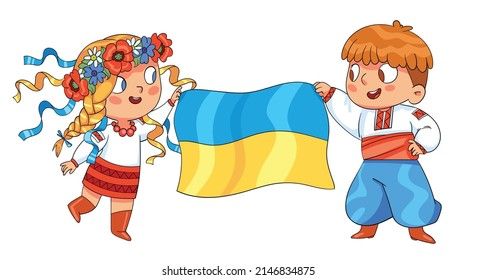 Білицької гімназіїВіщур Мар’яни СтепанівниСЕРПЕНЬВЕРЕСЕНЬСХОДИНКА основ безпеки життєдіяльності та формування здорового способу життя «ЩОБ МАЙБУТНЄ ГАРНЕ МАТИ – ПРО ЗДОРОВ’Я ТРЕБА ДБАТИ»Компетентність: здорове життя: сприяння свідомій позитивній мотивації на здоровий спосіб життя та підвищення культури здоров’я; стимулювання бажання дбати про власне здоров’я; розуміння складності  досягнення міцного фізичного та психологічного здоров’я та його збереження; усвідомлення значущості здорового способу життя, фізичної підготовки та фізичного розвитку для повноцінного життя людини.Основний зміст виховання: ціннісне ставлення до себе (до свого фізичного «Я»), ціннісне ставлення до людей.Гасло: «Хто здоровий, той сміється, все йому в житті вдається». Мета: пропагування здорового способу життя; проведення оздоровчо-профілактичної роботи серед підлітків; формування усвідомлення учнями ролі фізичної досконалості у гармонійному розвиткові особистості; допомога учням у набутті знань і досвіду, що сприятимуть коригуванню ставлення до власної безпеки; формування організаційних навичок, вміння співвідносити власні інтереси і бажання з інтересами і бажаннями інших; вироблення в учнів навичок безпечного поводження з електрообладнанням, газовими плитами, при розведенні багаття тощо.ЖОВТЕНЬСХОДИНКА  національно-патріотичного виховання  «У НАС ЄДИНА БАТЬКІВЩИНА – НАША РІДНА УКРАЇНА!»Компетентність: громадянська та соціальна,  підприємливість,  Усі форми поведінки, які потрібні для ефективної та конструктивної участі у громадському житті, на   роботі. Уміння генерувати нові ідеї й ініціативи та втілювати їх у життя з метою підвищення як власного соціального статусу та добробуту, так і розвитку суспільства і держави. Здатність і готовність до продуктивної трудової діяльності, набуття нових професійних навичок, оволодівати суміжними й новими напрямами діяльності. Здатність до підприємницького ризику.                       Основний зміст виховання: ціннісне ставлення особистості до суспільства і держави, ціннісне ставлення до праці.Гасло: «Україно моя, берегиня, ти колиска, пісень глибина,
Україно моя, Батьківщина, ти, як батько і мати одна».Мета: забезпечення умов для вивчення вікових традицій та героїчних сторінок українського народу, виховування почуття гордості та вдячності до своєї держави, народу, історії, формування особистості учня як громадянина-патріота. Формування патріотичних почуттів, виховання високого ідеалу служіння народові, готовності до трудового та героїчного подвигів в ім’я процвітання української держави. Виховання людини-патріота, вироблення глибокого розуміння громадянського обов’язку, спонукання до фізичного вдосконалення та вивчення національних традицій та героїчних сторінок історії українського народу.ЛИСТОПАДСХОДИНКА морально-етичного виховання «ЛЮБОВ І ДОБРОТА – ОСНОВНІ ІДЕАЛИ СПРАВЖНЬОЇ ЛЮДИНИ»Компетентність: спілкування державною мовою, спілкування іноземними мовами, толерантне ставлення до представників різних народів і культур.Основний зміст виховання: ціннісне ставлення до людей, ціннісне ставлення до себе (до свого психологічного «Я»).Гасло: А добре серце - всепрощаюче, вирощує любов, не сіє зло           В болоті світлячків шукаючи, знайде в багнюці чисте джерело.Мета: прищеплення й розвиток моральних почуттів, переконань і потреб поводити себе згідно з моральними нормами, що діють в суспільстві. Спонукання до опанування духовною культурою людства, нації, найближчого соціального оточення. Наслідування кращих моральних зразків своєї родини, українського народу, загальнолюдських моральних цінностей. Виховання в школярів шанобливого ставлення до оточуючих, формувати високі моральні почуття, свідому дисципліну, відповідальність за свої вчинки. Формування рис особистості, здатної приймати рішення у ситуації морального вибору і нести відповідальність перед собою, суспільством, державою. Формування навичок толерантної поведінки, конструктивного розв’язання конфліктних ситуацій, створення умов  для співтворчості педагогів, учнів, батьків.ГРУДЕНЬСХОДИНКА  правових знань, правової пропаганди і превентивного виховання «ШЛЯХАМИ ПРАВ І ОБОВ’ЯЗКІВ»Компетентність: загальнокультурна грамотність.  Ця компетентність передбачає почуття обов’язку перед родиною, вміння слухати і підтримувати мир і злагоду в родині; популяризувати декоративно-ужиткове мистецтво, досліджувати технології виготовлення таких виробів, участь у соціальних проєктах; розуміння власної національної ідентичності як підґрунтя відкритого ставлення та поваги до розмаїття культурного вираження інших.Основний зміст виховання: ціннісне ставлення особистості до держави і народу Гасло:  Я маю право на гідне життя, І право на мир та свободу, І право любить Батьківщину свою,І дбати про щастя свого великого народу!Мета: виховання розуміння власної національної  ідентичності як підґрунтя відкритого ставлення та поваги до розмаїття культурного вираження інших народів та націй. Створення системи підготовчих та профілактичних дій педагогів, спрямованих на запобігання формувань в учнів негативних звичок, рис характеру, проявам асоціальної поведінки підлітків та організацію належного догляду за діяльністю школярів. Попередження злочинів і зростання злочинності серед неповнолітніх, формування відповідальності за свої вчинки, дотримання правил поведінки в школі та за її межами. Формування правової культури, прищеплення поваги до прав і свобод людини і громадянина, Конституції, державних символів. Знання і дотримання у поведінці Законів України. Забезпечення правомірної поведінки, профілактика негативних явищ в учнівському середовищі; сприяння формуванню прагнення займати активну життєву позицію; розвиток ціннісного ставлення до власного здоров’я.СІЧЕНЬСХОДИНКА  громадянського виховання«Я – ЧАСТИНКА НАШОЇ КРАЇНИ»Компетентність: ініціативність і підприємливість, комунікативна, спілкування державною мовою.Основний зміст виховання: ціннісне ставлення особистості до держави і народу, ціннісне ставлення до праці.Гасло:  «Люби, шануй, оберігай усе, що зветься Україна»Мета: допомагати учням усвідомити себе як частину нації; спонукати до самовдосконалення громадянина – патріота, вироблення громадянського обов’язку, готовності стати на захист Батьківщини, виховувати почуття господаря держави; вивчати минуле народу, берегти свій дім, батьків, рід, народ, Батьківщину. Формувати розуміння особистої значущості праці як джерела саморозвитку і самовдосконалення, працювати над розвитком ініціативності й активності учнів, вмінням знаходити свої місце у працюючому колективі, допомоги ближнім, володіння комунікативними навичками, працьовитість у всіх формах трудової діяльності, ретельність та сумлінність виконання доручень, негативне, критичне ставиться до власного ледарства та ледарства  оточуючих, прояв бережливості в процесі будь-якої діяльності, охайність, вміння раціонально розподіляти робочий час, здатність до продуктивної діяльності та підприємливості.ЛЮТИЙСХОДИНКА  сприяння творчому та інтелектуальному розвитку особистості «В КОЖНІЙ ДИТИНІ – ТАЛАНТУ КРАПЛИНА»Компетентність: уміння вчитися впродовж життя; інформаційно-цифрова компетентність, математична компетентність, спілкування іноземними мовами, спілкування державною мовоюПродуктивно співпрацювати з різними партнерами в групі та команді, виконувати різні ролі та функції в колективі; здатність і готовність до продуктивної трудової діяльності.Основний зміст виховання: ціннісне ставлення до праці,  ціннісне ставлення до свого соціального «Я».Гасло: «Обдарованість – це знання помножені на працю»Мета: створення сприятливого освітнього простору та належних педагогічних передумов для розкриття індивідуальних особливостей кожного учня; виявлення та сприяння розвитку інтелектуально обдарованих школярів; сприяння самовираженню учнів у різних видах діяльності, задоволенню їх потреб, інтересів та стимулювання творчого самовдосконалення;підвищення інтересу до поглибленого вивчення базових дисциплін, проведення моніторингових досліджень рівня сформованості вмінь дослідницької роботи через гуртки, факультативи, олімпіади тощо; виховання компетентної особистості, здатної здійснювати самостійний вибір та приймати відповідальні рішення. Виявлення творчого потенціалу, розвиток логічного, образотворчого мислення, створення умов для формування творчої особистості; здатність до пошуку та засвоєння нових знань, набуття нових вмінь і навичок, зокрема через вміння визначати навчальні цілі та способи їх досягнення, вибудовувати свою освітню траєкторію, оцінювати власні результати навчання, навчатися впродовж життя.БЕРЕЗЕНЬСХОДИНКАхудожньо – естетичного виховання«НЕ СПОГЛЯДАТИ Й ГОВОРИТИ, А ВЕРШИТИ І ТВОРИТИ» Компетентність: самовираження та інноваційність, загальнокультурна грамотність, обізнаність і здатність до самовираження в сфері культури, творча діяльність, вміння вчитися впродовж життяОсновний зміст виховання: ціннісне ставлення до мистецтва.Гасло: «Талант і творчість – неповторна сила,             Що світ веде в прекрасну далину.             О, Божий дар! Ім’я тобі дитина!             Тобі даруєм шану і хвалу!». Мета: сприяння художньо-естетичній освіченості та вихованню особистості; виховання в молоді естетичних поглядів, смаків, що ґрунтуються на народній естетиці та на кращих надбаннях цивілізації; вироблення в учнів вмінь власноручно  примножувати культурно-мистецькі надбання народу, відчувати й відтворювати  прекрасне в повсякденному житті. Формування здатності розуміти твори мистецтва, формувати мистецькі смаки, виражати почуття за допомогою  мистецтва, висловлювати власні ідеї, спираючись на досвід і почуття та використовуючи відповідні зображувально-виражальні засоби. Виявлення творчого потенціалу, логічного, образного мислення; створення психологічної атмосфери підтримки та розвитку особистості, виражати  почуття за допомогою мистецтва; відкритість до нових ідей, ініціювання змін у близькому середовищі (клас, школа, громада)КВІТЕНЬ                                                     СХОДИНКА екологічного виховання                              «МИ ВСІ ГОСПОДАРІ ПРИРОДИ, ТОЖ БЕРЕЖІМО ЇЇ ВРОДУ»Компетентність: екологічна грамотність, компетентності  у природничих науках і технологіях.Основний зміст виховання: ціннісне ставлення до природи.Гасло: «Голос рідної природи серцем слухати навчись!»Мета: виховання ставлення до природи, як універсальної цінності, формування екологічної культури, усвідомлення себе частиною природи; виховання   почуття відповідальності за природу, як національне багатство, основу життя на  Землі; залучення вихованців до активної екологічної діяльності; виховання в учнів нетерпимого ставлення до тих, хто завдає шкоди природі. Уміння розумно та  раціонально користуватися природними ресурсами в рамках сталого розвитку, усвідомлення ролі  навколишнього середовища для життя і здоров’я людини, здатність і бажання дотримуватися здорового способу життя.ТРАВЕНЬМісячник родинного виховання «БЕЗ НАСІННЯ – НЕМАЄ КОРІННЯ, БЕЗ РОДИНИ – НЕМАЄ ЛЮДИНИ»Компетентність: соціальна та громадянськаОсновний зміст виховання: ціннісне ставлення до людей, ціннісне ставлення особистості до суспільства і державиГасло: «Родина», «рід», які слова святі!
Вони потрібні кожному в житті,
Бо всі ми з вами гілочки на дереві,
Що вже стоїть віки.» Мета: виховання пріоритетів подружнього життя, гендерної культури, збереження та примноження сімейних традицій, забезпечення єдності поколінь. Залучення батьків, усіх дорослих членів родини у виховний процес як рівноправних  учасників; формування педагогічної культури сучасної сім’ї та допомога батькам у їхній психолого-педагогічній самостійності; розвиток інтересів до традицій свого народу, своєї родини. ЧЕРВЕНЬ№Термін виконанняЗміст виховної діяльностіОсновні орієнтириПриміткиІ.ОСНОВНІ ВИХОВНІ ЗАХОДИ ТА ПІЗНАВАЛЬНА ДІЯЛЬНІСТЬІ.ОСНОВНІ ВИХОВНІ ЗАХОДИ ТА ПІЗНАВАЛЬНА ДІЯЛЬНІСТЬІ.ОСНОВНІ ВИХОВНІ ЗАХОДИ ТА ПІЗНАВАЛЬНА ДІЯЛЬНІСТЬІ.ОСНОВНІ ВИХОВНІ ЗАХОДИ ТА ПІЗНАВАЛЬНА ДІЯЛЬНІСТЬІ.ОСНОВНІ ВИХОВНІ ЗАХОДИ ТА ПІЗНАВАЛЬНА ДІЯЛЬНІСТЬ1До 21.08Організація заходів до Дня прапора України та Дня незалежності.Ціннісне ставлення до держави і суспільства2ІІІ-ІV тижніПідготовка Дня Знань та свята Першого дзвоника «Тримаємо освітній стрій. Все буде Україна!».Сприяння творчому розвитку особистості3ІІІ-ІV тижніПідготовка до місячника основ безпеки життєдіяльності та формування здорового способу життя «Щоб майбутнє гарне мати – про здоров’я треба дбати».Ціннісне ставлення до себеІІ. ПРАВОВЕ ВИХОВАННЯ ТА ПРОФІЛАКТИЧНА РОБОТА З УЧНЯМИ. СОЦІАЛЬНИЙ ЗАХИСТ УЧНІВІІ. ПРАВОВЕ ВИХОВАННЯ ТА ПРОФІЛАКТИЧНА РОБОТА З УЧНЯМИ. СОЦІАЛЬНИЙ ЗАХИСТ УЧНІВІІ. ПРАВОВЕ ВИХОВАННЯ ТА ПРОФІЛАКТИЧНА РОБОТА З УЧНЯМИ. СОЦІАЛЬНИЙ ЗАХИСТ УЧНІВІІ. ПРАВОВЕ ВИХОВАННЯ ТА ПРОФІЛАКТИЧНА РОБОТА З УЧНЯМИ. СОЦІАЛЬНИЙ ЗАХИСТ УЧНІВІІ. ПРАВОВЕ ВИХОВАННЯ ТА ПРОФІЛАКТИЧНА РОБОТА З УЧНЯМИ. СОЦІАЛЬНИЙ ЗАХИСТ УЧНІВ1Протягом місяцяПланування  роботи  Ради  профілактики.   Планування  роботи  Ради  профілактики.   	 ІІІ. СПОРТИВНО-МАСОВІ ЗАХОДИ.                                                                            ЗАХОДИ З ОХОРОНИ ЖИТТЯ ТА ЗДОРОВ’Я УЧНІВ	 ІІІ. СПОРТИВНО-МАСОВІ ЗАХОДИ.                                                                            ЗАХОДИ З ОХОРОНИ ЖИТТЯ ТА ЗДОРОВ’Я УЧНІВ	 ІІІ. СПОРТИВНО-МАСОВІ ЗАХОДИ.                                                                            ЗАХОДИ З ОХОРОНИ ЖИТТЯ ТА ЗДОРОВ’Я УЧНІВ	 ІІІ. СПОРТИВНО-МАСОВІ ЗАХОДИ.                                                                            ЗАХОДИ З ОХОРОНИ ЖИТТЯ ТА ЗДОРОВ’Я УЧНІВ	 ІІІ. СПОРТИВНО-МАСОВІ ЗАХОДИ.                                                                            ЗАХОДИ З ОХОРОНИ ЖИТТЯ ТА ЗДОРОВ’Я УЧНІВ1До 31.08Аналіз організації літнього відпочинку гімназистів.Охорона жит-тя та здоров’я учнівІV.  ІНДИВІДУАЛЬНА  РОБОТА З  ОБДАРОВАНИМИ  ДІТЬМИІV.  ІНДИВІДУАЛЬНА  РОБОТА З  ОБДАРОВАНИМИ  ДІТЬМИІV.  ІНДИВІДУАЛЬНА  РОБОТА З  ОБДАРОВАНИМИ  ДІТЬМИІV.  ІНДИВІДУАЛЬНА  РОБОТА З  ОБДАРОВАНИМИ  ДІТЬМИІV.  ІНДИВІДУАЛЬНА  РОБОТА З  ОБДАРОВАНИМИ  ДІТЬМИ1Протягом місяцяПідготовка виступів обдарованих учнів до свята Знань.Сприяння творчому розвитку особистостіV.  РОБОТА  З  АКТИВОМ  УЧНІВСЬКОЇ РАДИ ШКОЛИV.  РОБОТА  З  АКТИВОМ  УЧНІВСЬКОЇ РАДИ ШКОЛИV.  РОБОТА  З  АКТИВОМ  УЧНІВСЬКОЇ РАДИ ШКОЛИV.  РОБОТА  З  АКТИВОМ  УЧНІВСЬКОЇ РАДИ ШКОЛИV.  РОБОТА  З  АКТИВОМ  УЧНІВСЬКОЇ РАДИ ШКОЛИ1ІІІ-ІV тижніОнлайн-засідання учнівської ради.Ціннісне ставлення до держави і суспільства2Протягом місяцяНаповнення інформаційної скарбнички для майбутнього планування роботи учнівської ради та її комісій.Ціннісне ставлення до держави і суспільства3ІІІ-ІV тижніЗалучення учнівської ради до участі в заходах з нагоди відзначення  Дня прапора України та Дня незалежності.Ціннісне ставлення до держави і суспільстваVІ.  РОБОТА  З  БАТЬКІВСЬКИМ  КОМІТЕТОМ ШКОЛИ,                                БАТЬКІВСЬКОЮ ГРОМАДСЬКІСТЮVІ.  РОБОТА  З  БАТЬКІВСЬКИМ  КОМІТЕТОМ ШКОЛИ,                                БАТЬКІВСЬКОЮ ГРОМАДСЬКІСТЮVІ.  РОБОТА  З  БАТЬКІВСЬКИМ  КОМІТЕТОМ ШКОЛИ,                                БАТЬКІВСЬКОЮ ГРОМАДСЬКІСТЮVІ.  РОБОТА  З  БАТЬКІВСЬКИМ  КОМІТЕТОМ ШКОЛИ,                                БАТЬКІВСЬКОЮ ГРОМАДСЬКІСТЮVІ.  РОБОТА  З  БАТЬКІВСЬКИМ  КОМІТЕТОМ ШКОЛИ,                                БАТЬКІВСЬКОЮ ГРОМАДСЬКІСТЮ1ІІІ тижденьЗалучення батьківської громадськості до проведення Дня знаньЗалучення батьківської громадськості до проведення Дня знаньVІІ.  РОБОТА З ПЕДАГОГІЧНИМИ КАДРАМИ VІІ.  РОБОТА З ПЕДАГОГІЧНИМИ КАДРАМИ VІІ.  РОБОТА З ПЕДАГОГІЧНИМИ КАДРАМИ VІІ.  РОБОТА З ПЕДАГОГІЧНИМИ КАДРАМИ VІІ.  РОБОТА З ПЕДАГОГІЧНИМИ КАДРАМИ 1ІІІ тижденьУчасть у нараді при ЗДВР «Про підготовку до Свята першого дзвоника та першого уроку»Участь у нараді при ЗДВР «Про підготовку до Свята першого дзвоника та першого уроку»2ІІІ тижденьНадання допомоги класним керівникам в організації та проведенні Першого уроку «Ми – українці: честь і слава незламним!».Надання допомоги класним керівникам в організації та проведенні Першого уроку «Ми – українці: честь і слава незламним!».3ІV тижденьУчасть у нараді при ЗДВР для класних керівників з питань планування виховної роботи на навчальний рік. Участь у нараді при ЗДВР для класних керівників з питань планування виховної роботи на навчальний рік. 4ІV тижденьІнструктаж вчителів та класних керівників щодо організації чергування в школі та класах.Інструктаж вчителів та класних керівників щодо організації чергування в школі та класах.5ІV тижденьЗасідання ПС класних керівників №1   «Новий начальний рік – нові підходи. Організаційне засідання ПС класних керівників». Засідання ПС класних керівників №1   «Новий начальний рік – нові підходи. Організаційне засідання ПС класних керівників». 6Протягом місяцяКонсультації для класних керівників з питань організації виховної роботи.Консультації для класних керівників з питань організації виховної роботи.РОБОТА З ДОКУМЕНТАЦІЄЮРОБОТА З ДОКУМЕНТАЦІЄЮРОБОТА З ДОКУМЕНТАЦІЄЮРОБОТА З ДОКУМЕНТАЦІЄЮРОБОТА З ДОКУМЕНТАЦІЄЮ1ІІІ тижденьСкладання річного плану роботи педагога-організатора.Складання річного плану роботи педагога-організатора.2ІV тижденьСкладання плану роботи учнівської ради.Складання плану роботи учнівської ради.3До 31.08Спільна робота із ЗДВР щодо складання планів роботи:з патріотичного виховання;з військово-патріотичного виховання;з громадянського виховання;з естетичного виховання;з правового виховання;батьківського всеобучу;з превентивного виховання;щодо здорового способу життя учнів;з екологічного виховання;профорієнтаційної роботи.Спільна робота із ЗДВР щодо складання планів роботи:з патріотичного виховання;з військово-патріотичного виховання;з громадянського виховання;з естетичного виховання;з правового виховання;батьківського всеобучу;з превентивного виховання;щодо здорового способу життя учнів;з екологічного виховання;профорієнтаційної роботи.4До 31.08Затвердження плану виховної роботи школи на навчальний рік.Затвердження плану виховної роботи школи на навчальний рік.5Протягом місяцяРозробка та написання методичних рекомендацій, сценаріїв, конкретні творчі справи учнівського колективу, враховуючи традиції школиРозробка та написання методичних рекомендацій, сценаріїв, конкретні творчі справи учнівського колективу, враховуючи традиції школи№Термін виконанняЗміст роботиОсновні орієнтириПриміткиІ.ОСНОВНІ ВИХОВНІ ЗАХОДИ ТА ПІЗНАВАЛЬНА ДІЯЛЬНІСТЬІ.ОСНОВНІ ВИХОВНІ ЗАХОДИ ТА ПІЗНАВАЛЬНА ДІЯЛЬНІСТЬІ.ОСНОВНІ ВИХОВНІ ЗАХОДИ ТА ПІЗНАВАЛЬНА ДІЯЛЬНІСТЬІ.ОСНОВНІ ВИХОВНІ ЗАХОДИ ТА ПІЗНАВАЛЬНА ДІЯЛЬНІСТЬІ.ОСНОВНІ ВИХОВНІ ЗАХОДИ ТА ПІЗНАВАЛЬНА ДІЯЛЬНІСТЬ101.09-08.09Організація Тижня знань «Батьківщина нас на творчість надихає, в гармонії навчає й розвиває!».Сприяння творчому розвитку особистості201.09День Знань. Свято Першого дзвоника «Тримаємо освітній стрій. Все буде Україна!» Патріотичний квест.Ціннісне ставлення до держави і суспільства305.09Ярмарок «Робити добро легко» до Міжнародного дня благодійності (збір коштів на підтримку ЗСУ, сімей ВПО, які потребують соціальної та матеріальної допомоги).Сценарій на тему: “Вміння творити добро” (erudyt.net)Ціннісне ставлення до людей418.09-22.09Організація заходів  в рамках Тижня Миру «Ми хочемо щастя і хочемо миру! Щоб голуб крилатий зберіг Україну!».Ціннісне ставлення до держави і суспільства, до людей521.09Тематична лінійка  до  Міжнародного  дня  миру «Хай буде мир й замовкнуть війни злі» Сценарій лінійки до Міжнародного дня миру • Сценарії заходів (urok-ua.com)Ціннісне ставлення до держави і суспільства618.09-22.09Фоточелендж «Ми не діти війни!».Ціннісне ставлення до держави і суспільства6-11 кл.7Протягом місяцяПідготовка до Дня вчителя.Ціннісне ставлення до мистецтва829.09Літературно-пісенна вітальня  для  вчителів «Супергерої освітнього фронту».Ціннісне ставлення до мистецтваІІ. ПРАВОВЕ ВИХОВАННЯ ТА ПРОФІЛАКТИЧНА РОБОТА З УЧНЯМИ. СОЦІАЛЬНИЙ ЗАХИСТ УЧНІВІІ. ПРАВОВЕ ВИХОВАННЯ ТА ПРОФІЛАКТИЧНА РОБОТА З УЧНЯМИ. СОЦІАЛЬНИЙ ЗАХИСТ УЧНІВІІ. ПРАВОВЕ ВИХОВАННЯ ТА ПРОФІЛАКТИЧНА РОБОТА З УЧНЯМИ. СОЦІАЛЬНИЙ ЗАХИСТ УЧНІВІІ. ПРАВОВЕ ВИХОВАННЯ ТА ПРОФІЛАКТИЧНА РОБОТА З УЧНЯМИ. СОЦІАЛЬНИЙ ЗАХИСТ УЧНІВІІ. ПРАВОВЕ ВИХОВАННЯ ТА ПРОФІЛАКТИЧНА РОБОТА З УЧНЯМИ. СОЦІАЛЬНИЙ ЗАХИСТ УЧНІВ1З 01.09Організація чергування класів по школі  та  в їдальні.2ІІ тижденьРейд учнівської ради щодо заборони тютюнопаління «Замість цигарки цукерка!».Охорона життя та здо-ров’я учнів3Протягом місяцяОперація «Підліток». Рейд-перевірка  умов  проживання учнів, схильних до  правопорушень, складання актів.  Охорона життя та здоров’я учнів4Протягом місяцяАналіз  стану  відвідування  учнями школи за вересень.	 ІІІ. СПОРТИВНО-МАСОВІ ЗАХОДИ.                                                                            ЗАХОДИ З ОХОРОНИ ЖИТТЯ ТА ЗДОРОВ’Я УЧНІВ	 ІІІ. СПОРТИВНО-МАСОВІ ЗАХОДИ.                                                                            ЗАХОДИ З ОХОРОНИ ЖИТТЯ ТА ЗДОРОВ’Я УЧНІВ	 ІІІ. СПОРТИВНО-МАСОВІ ЗАХОДИ.                                                                            ЗАХОДИ З ОХОРОНИ ЖИТТЯ ТА ЗДОРОВ’Я УЧНІВ	 ІІІ. СПОРТИВНО-МАСОВІ ЗАХОДИ.                                                                            ЗАХОДИ З ОХОРОНИ ЖИТТЯ ТА ЗДОРОВ’Я УЧНІВ	 ІІІ. СПОРТИВНО-МАСОВІ ЗАХОДИ.                                                                            ЗАХОДИ З ОХОРОНИ ЖИТТЯ ТА ЗДОРОВ’Я УЧНІВ11.09-20.09Підготовка та проведення заходів в рамках місячника «Увага! Діти на дорозі!». Ціннісне ставлення до себе211.09-15.09Допомога в проведенні заходів Олімпійського тижня здоров’я «Спорт – здоров’я, сила духу і краса».Ціннісне ставлення до себе325.09-29.09Організація тижня безпеки життя «Безпека – це життя людини, безпека – світле майбуття».Ціннісне ставлення до себе427.09Тематична гра «Пес Патрон на варті безпеки» Правила поведінки під час повітряної тривоги з песиком Патроном, Окей, НУШ) - тут цікаво і корисно) - YouTubeПЕС ПАТРОН: Правила поводження на замінованих територіях - YouTubeЦіннісне ставлення до себе1-4 класи525.09-29.09Проведення спільно з прес-центром  конкурсу малюнків, аплікацій, плакатів  «Безпечний рух – твій вірний друг!», «Мінна безпека». Ціннісне ставлення до себе6Протягом місяцяЛекції та бесіди з учнями «Територія дитячої безпеки»: «Обережно! Вибухонебезпечні предмети», «Міни: помічай, оминай, пові-домляй!», «Наземні міни, бомби і ракети», «Повітряна тривога», «Дії у разі виявлення підозрілих та вибухових предметів».Ціннісне ставлення до себеІV.  ІНДИВІДУАЛЬНА  РОБОТА З  ОБДАРОВАНИМИ  ДІТЬМИІV.  ІНДИВІДУАЛЬНА  РОБОТА З  ОБДАРОВАНИМИ  ДІТЬМИІV.  ІНДИВІДУАЛЬНА  РОБОТА З  ОБДАРОВАНИМИ  ДІТЬМИІV.  ІНДИВІДУАЛЬНА  РОБОТА З  ОБДАРОВАНИМИ  ДІТЬМИІV.  ІНДИВІДУАЛЬНА  РОБОТА З  ОБДАРОВАНИМИ  ДІТЬМИ1Протягом місяцяВиставка учнівських фоторобіт «Палітра літніх спогадів».Ціннісне ставлення до себе2ІІІ тижденьАналіз зайнятості учнів у гуртках, секціях.Сприяння творчому розвитку особистостіV.  РОБОТА  З  АКТИВОМ  УЧНІВСЬКОЇ РАДИ ШКОЛИV.  РОБОТА  З  АКТИВОМ  УЧНІВСЬКОЇ РАДИ ШКОЛИV.  РОБОТА  З  АКТИВОМ  УЧНІВСЬКОЇ РАДИ ШКОЛИV.  РОБОТА  З  АКТИВОМ  УЧНІВСЬКОЇ РАДИ ШКОЛИV.  РОБОТА  З  АКТИВОМ  УЧНІВСЬКОЇ РАДИ ШКОЛИ1І-ІІ тижніШкільна звітно-виборча кампанія.Ціннісне ставлення до держави і суспільстваСприяння творчому розвитку особистості201.09-08.09Створення креативного інформаційного агентства шкільної газети. Ціннісне ставлення до держави і суспільстваСприяння творчому розвитку особистості313.09Заняття школи лідерів №1. Організація роботи Школи лідерів учнівського самоврядування «Статут, структура і Положення учнівського самоврядування».Ціннісне ставлення до держави і суспільстваСприяння творчому розвитку особистості414.09Учнівська конференція «Організація життя і діяльності школи в новому навчальному році». Вибори Президента учнівської ради.Ціннісне ставлення до держави і суспільстваСприяння творчому розвитку особистості518.09-23.09Засідання учнівської ради. Планування роботи комісій учнівського самоврядування школи відповідно до завдань і напрямів роботи освітнього закладу. Розподіл обов’язків. Формування активів класу.Ціннісне ставлення до держави і суспільстваСприяння творчому розвитку особистості6Протягом місяцяКонтроль за виконанням Законів життя школи та правил поведінки для учнів.Ціннісне ставлення до держави і суспільстваСприяння творчому розвитку особистості7Протягом місяцяРейди  «Зовнішній вигляд – наша гордість», «Класний куточок». Висвітлення результатів.Ціннісне ставлення до держави і суспільства8І-ІІ тижніСтворення волонтерських загонів.Ціннісне ставлення до держави і суспільства9ІІ тижденьКруглий стіл та створення лепбуку  щодо планування роботи учнівського самовря-дування «пропонуй і роби». Складання плану роботи учнівської ради на І семестр.Ціннісне ставлення до держави і суспільстваVІ.  РОБОТА  З  БАТЬКІВСЬКИМ  КОМІТЕТОМ ШКОЛИ,                                БАТЬКІВСЬКОЮ ГРОМАДСЬКІСТЮVІ.  РОБОТА  З  БАТЬКІВСЬКИМ  КОМІТЕТОМ ШКОЛИ,                                БАТЬКІВСЬКОЮ ГРОМАДСЬКІСТЮVІ.  РОБОТА  З  БАТЬКІВСЬКИМ  КОМІТЕТОМ ШКОЛИ,                                БАТЬКІВСЬКОЮ ГРОМАДСЬКІСТЮVІ.  РОБОТА  З  БАТЬКІВСЬКИМ  КОМІТЕТОМ ШКОЛИ,                                БАТЬКІВСЬКОЮ ГРОМАДСЬКІСТЮVІ.  РОБОТА  З  БАТЬКІВСЬКИМ  КОМІТЕТОМ ШКОЛИ,                                БАТЬКІВСЬКОЮ ГРОМАДСЬКІСТЮ1І-ІІ тижніОзнайомлення батьків з наказами про заборону для учнів тютюнопаління, вживання спиртних напоїв, перебування за межами дома у вечірній час (після 22 год.), користування мобільними телефонами під час навчально-виховного процесу.Ознайомлення батьків з наказами про заборону для учнів тютюнопаління, вживання спиртних напоїв, перебування за межами дома у вечірній час (після 22 год.), користування мобільними телефонами під час навчально-виховного процесу.213.09Участь у загальношкільній конференції.Участь у загальношкільній конференції.VІІ.  РОБОТА З ПЕДАГОГІЧНИМИ КАДРАМИ VІІ.  РОБОТА З ПЕДАГОГІЧНИМИ КАДРАМИ VІІ.  РОБОТА З ПЕДАГОГІЧНИМИ КАДРАМИ VІІ.  РОБОТА З ПЕДАГОГІЧНИМИ КАДРАМИ VІІ.  РОБОТА З ПЕДАГОГІЧНИМИ КАДРАМИ 1До 09.09Консультації для класних керівників щодо планування виховної роботи.Консультації для класних керівників щодо планування виховної роботи.2Протягом місяцяКонтроль за станом виховної роботи щодо формування здорового способу життя та основ безпеки життєдіяльності (аналіз проведення місячника «Щоб майбутнє гарне мати – про здоров’я треба дбати»).Контроль за станом виховної роботи щодо формування здорового способу життя та основ безпеки життєдіяльності (аналіз проведення місячника «Щоб майбутнє гарне мати – про здоров’я треба дбати»).3Протягом місяцяВідвідування виховних заходів по класам.Відвідування виховних заходів по класам.4ІІ тижденьШкола педагогічної майстерності класних керівників. «Компетентності класного керівника в освітньому процесі»Школа педагогічної майстерності класних керівників. «Компетентності класного керівника в освітньому процесі»5ІІІ тижденьУчасть у нараді при ЗДВР:про особливості виховної роботи у воєнний час;про організацію позитивного і безпечного соціального середовища в умовах війни та оновлення соціальних паспортів школи і класів;про підсумки літнього оздоровлення;про перевірку планів  гурткової та виховної роботи;про психологічну підтримку учнів та роботу з дитячими страхами.Участь у нараді при ЗДВР:про особливості виховної роботи у воєнний час;про організацію позитивного і безпечного соціального середовища в умовах війни та оновлення соціальних паспортів школи і класів;про підсумки літнього оздоровлення;про перевірку планів  гурткової та виховної роботи;про психологічну підтримку учнів та роботу з дитячими страхами.6Протягом місяцяРобота з самоосвіти, накопичення методичних матеріалів.Робота з самоосвіти, накопичення методичних матеріалів.VІІІ. РОБОТА З ДОКУМЕНТАЦІЄЮVІІІ. РОБОТА З ДОКУМЕНТАЦІЄЮVІІІ. РОБОТА З ДОКУМЕНТАЦІЄЮVІІІ. РОБОТА З ДОКУМЕНТАЦІЄЮVІІІ. РОБОТА З ДОКУМЕНТАЦІЄЮ1Протягом місяцяСкладання звітності з питань виховної роботи (згідно листів-інформаторів відділу освіти).Складання звітності з питань виховної роботи (згідно листів-інформаторів відділу освіти).2Протягом місяцяКоригування планів комісій учнівської ради.Коригування планів комісій учнівської ради.3Протягом місяцяРозробка та написання методичних рекомендацій, сценаріїв, конкретні творчі справи учнівського колективу, враховуючи традиції школиРозробка та написання методичних рекомендацій, сценаріїв, конкретні творчі справи учнівського колективу, враховуючи традиції школи№Термін виконанняЗміст роботиОсновні орієнтириПриміткиІ. ОСНОВНІ ВИХОВНІ ЗАХОДИ ТА ПІЗНАВАЛЬНА ДІЯЛЬНІСТЬІ. ОСНОВНІ ВИХОВНІ ЗАХОДИ ТА ПІЗНАВАЛЬНА ДІЯЛЬНІСТЬІ. ОСНОВНІ ВИХОВНІ ЗАХОДИ ТА ПІЗНАВАЛЬНА ДІЯЛЬНІСТЬІ. ОСНОВНІ ВИХОВНІ ЗАХОДИ ТА ПІЗНАВАЛЬНА ДІЯЛЬНІСТЬІ. ОСНОВНІ ВИХОВНІ ЗАХОДИ ТА ПІЗНАВАЛЬНА ДІЯЛЬНІСТЬ102.10День благодійності до Дня людей похилого віку «Золотим літам повага наша і любов».Ціннісне ставлення до людей202.10Інформаційна година до Дня людей похилого віку «Повага – ниточка, що з’єднує покоління».Ціннісне ставлення до людей3Протягом місяцяОрганізація участі школярів у Всеукраїнській благодійній акції «Милосердя».Ціннісне ставлення до людей409.10-13.10Проведення заходів в рамках Тижня вшанування мужності і героїзму захисників незалежності України «За Україну, за її волю, за честь, за славу, за народ». Ціннісне ставлення до держави і суспільства509.10Тематична лінійка до Дня захисників та захисниць України «Ми – нащадки козацького соколиного роду».Ціннісне ставлення до держави і суспільства6До 11.10Підготовка завдань для козацького квесту «Славному роду нема переводу».Ціннісне ставлення до держави і суспільства713.10Організація та проведення спортивно-мистецького свята для учнів 8-11 класів «Козаче, у тебе країна єдина, а зветься вона свята Україна!».Ціннісне ставлення до держави і суспільства816.10-20.10Тиждень національної свідомості «Для всіх українців одна – калинова моя Україна».Організація та контроль проведення заходів.Ціннісне ставлення до держави і суспільства923.10-27.10Організація Тижня трудового та профорієнтаційного виховання «Хто до діла здатний, то й серед людей знатний!».Ціннісне ставлення до праці10До 16.10Збір матеріалів та організація фотовиставки «Українцями звемося, іменем цим гордимося».Ціннісне ставлення до праці1123.10Тематична лінійка «Від ремесла до творчості».Ціннісне ставлення до праціІІ. ПРАВОВЕ ВИХОВАННЯ ТА ПРОФІЛАКТИЧНА РОБОТА З УЧНЯМИ. СОЦІАЛЬНИЙ ЗАХИСТ УЧНІВІІ. ПРАВОВЕ ВИХОВАННЯ ТА ПРОФІЛАКТИЧНА РОБОТА З УЧНЯМИ. СОЦІАЛЬНИЙ ЗАХИСТ УЧНІВІІ. ПРАВОВЕ ВИХОВАННЯ ТА ПРОФІЛАКТИЧНА РОБОТА З УЧНЯМИ. СОЦІАЛЬНИЙ ЗАХИСТ УЧНІВІІ. ПРАВОВЕ ВИХОВАННЯ ТА ПРОФІЛАКТИЧНА РОБОТА З УЧНЯМИ. СОЦІАЛЬНИЙ ЗАХИСТ УЧНІВІІ. ПРАВОВЕ ВИХОВАННЯ ТА ПРОФІЛАКТИЧНА РОБОТА З УЧНЯМИ. СОЦІАЛЬНИЙ ЗАХИСТ УЧНІВ1Протягом місяцяРейд  «Урок». Аналіз стану відвідування  учнями  шкільних  занять.2Протягом місяцяРейд-перевірка зовнішнього вигляду учнів.Комісія «Дисципліна і порядок»3Протягом місяцяАналіз  стану  відвідування  школи учнями за жовтень.            ІІІ. СПОРТИВНО-МАСОВІ ЗАХОДИ.                                                                         ЗАХОДИ З ОХОРОНИ ЖИТТЯ ТА ЗДОРОВ’Я УЧНІВ            ІІІ. СПОРТИВНО-МАСОВІ ЗАХОДИ.                                                                         ЗАХОДИ З ОХОРОНИ ЖИТТЯ ТА ЗДОРОВ’Я УЧНІВ            ІІІ. СПОРТИВНО-МАСОВІ ЗАХОДИ.                                                                         ЗАХОДИ З ОХОРОНИ ЖИТТЯ ТА ЗДОРОВ’Я УЧНІВ            ІІІ. СПОРТИВНО-МАСОВІ ЗАХОДИ.                                                                         ЗАХОДИ З ОХОРОНИ ЖИТТЯ ТА ЗДОРОВ’Я УЧНІВ            ІІІ. СПОРТИВНО-МАСОВІ ЗАХОДИ.                                                                         ЗАХОДИ З ОХОРОНИ ЖИТТЯ ТА ЗДОРОВ’Я УЧНІВ101.10-12.10Відвідування спортивних змагань з футболу й волейболу.Ціннісне ставлення до себеІV.  ІНДИВІДУАЛЬНА  РОБОТА З  ОБДАРОВАНИМИ  ДІТЬМИІV.  ІНДИВІДУАЛЬНА  РОБОТА З  ОБДАРОВАНИМИ  ДІТЬМИІV.  ІНДИВІДУАЛЬНА  РОБОТА З  ОБДАРОВАНИМИ  ДІТЬМИІV.  ІНДИВІДУАЛЬНА  РОБОТА З  ОБДАРОВАНИМИ  ДІТЬМИІV.  ІНДИВІДУАЛЬНА  РОБОТА З  ОБДАРОВАНИМИ  ДІТЬМИ1Протягом місяцяЗалучення учнів до участі у творчих конкурсах різних рівнів. Сприяння творчому розвитку особистості202.10-06.10Фотовиставка «Золота осінь в моєму краї».Сприяння творчому розвитку особистостіПрес-центрV.  РОБОТА  З  АКТИВОМ УЧНІВСЬКОЇ РАДИ ШКОЛИ V.  РОБОТА  З  АКТИВОМ УЧНІВСЬКОЇ РАДИ ШКОЛИ V.  РОБОТА  З  АКТИВОМ УЧНІВСЬКОЇ РАДИ ШКОЛИ V.  РОБОТА  З  АКТИВОМ УЧНІВСЬКОЇ РАДИ ШКОЛИ V.  РОБОТА  З  АКТИВОМ УЧНІВСЬКОЇ РАДИ ШКОЛИ 1І тижденьНавчання чергових командирів (планування роботи та ведення класної документації).Ціннісне ставлення до держави і суспільстваСприяння творчому розвитку особистості209.10-13.10Контроль за випуском тематичного випуску шкільної газети «Від козаків до наших днів збережемо вогонь батьків.Ціннісне ставлення до держави і суспільстваСприяння творчому розвитку особистості3ІІ тижденьЗвіт  лідерів  класних  колективів  про   організацію самоврядування в класі.Ціннісне ставлення до держави і суспільстваСприяння творчому розвитку особистості4ІІ тижденьОгляд  класних куточків.Ціннісне ставлення до держави і суспільстваСприяння творчому розвитку особистості «Дисципліна і порядок»511.10Заняття школи лідерів №2. «Якості характеру лідера».Ціннісне ставлення до держави і суспільстваСприяння творчому розвитку особистості «Дисципліна і порядок»6ІІ тижденьРейд «Живи, книго!».Ціннісне ставлення до держави і суспільстваСприяння творчому розвитку особистостіНавчальна комісія7ІІІ тижденьРейд «Шкільне обладнання».Ціннісне ставлення до держави і суспільстваСприяння творчому розвитку особистостіНавчальна комісія823.10Засідання  учнівської  ради.Ціннісне ставлення до держави і суспільстваСприяння творчому розвитку особистості9ІV тижденьАналіз роботи комісій учнівської ради. Ціннісне ставлення до держави і суспільстваСприяння творчому розвитку особистості10Осінні канікулиОрганізація волонтерського шкільного руху.Ціннісне ставлення до держави і суспільстваСприяння творчому розвитку особистостіVІ.  РОБОТА  З  БАТЬКІВСЬКИМ  КОМІТЕТОМ ШКОЛИ,                            БАТЬКІВСЬКОЮ ГРОМАДСЬКІСТЮVІ.  РОБОТА  З  БАТЬКІВСЬКИМ  КОМІТЕТОМ ШКОЛИ,                            БАТЬКІВСЬКОЮ ГРОМАДСЬКІСТЮVІ.  РОБОТА  З  БАТЬКІВСЬКИМ  КОМІТЕТОМ ШКОЛИ,                            БАТЬКІВСЬКОЮ ГРОМАДСЬКІСТЮVІ.  РОБОТА  З  БАТЬКІВСЬКИМ  КОМІТЕТОМ ШКОЛИ,                            БАТЬКІВСЬКОЮ ГРОМАДСЬКІСТЮVІ.  РОБОТА  З  БАТЬКІВСЬКИМ  КОМІТЕТОМ ШКОЛИ,                            БАТЬКІВСЬКОЮ ГРОМАДСЬКІСТЮ1ІІ тижденьСпівпраця школи, позашкільних закладів, громадських організацій у розвитку творчих здібностей, формуванні життєвих компетентностей вихованців.Співпраця школи, позашкільних закладів, громадських організацій у розвитку творчих здібностей, формуванні життєвих компетентностей вихованців.VІІ.  РОБОТА З ПЕДАГОГІЧНИМИ КАДРАМИ VІІ.  РОБОТА З ПЕДАГОГІЧНИМИ КАДРАМИ VІІ.  РОБОТА З ПЕДАГОГІЧНИМИ КАДРАМИ VІІ.  РОБОТА З ПЕДАГОГІЧНИМИ КАДРАМИ VІІ.  РОБОТА З ПЕДАГОГІЧНИМИ КАДРАМИ 1І тижденьРобота зі шкільним сайтом.Робота зі шкільним сайтом.2ІІІ тижденьУчасть в нараді при ЗДВР:про підготовку до осінніх канікул;про реалізація комплексних заходів щодо профілактики правопорушень, дотримання статутних вимог учасниками освітнього процесу;про медико-педагогічний контроль за уроками фізкультури;про  якість проведення заходів місячника безпеки життєдіяльності та формування здорового способу життя.Участь в нараді при ЗДВР:про підготовку до осінніх канікул;про реалізація комплексних заходів щодо профілактики правопорушень, дотримання статутних вимог учасниками освітнього процесу;про медико-педагогічний контроль за уроками фізкультури;про  якість проведення заходів місячника безпеки життєдіяльності та формування здорового способу життя.3ІІ тижденьЗасідання ПС класних керівників №2 «Аспекти  створення виховного середовища, сприятливого для становлення зростаючого патріота України, в нових соціальних умовах».Засідання ПС класних керівників №2 «Аспекти  створення виховного середовища, сприятливого для становлення зростаючого патріота України, в нових соціальних умовах».4Протягом місяцяПідготовка до педагогічної ради.Підготовка до педагогічної ради.5Протягом місяцяРобота з самоосвіти, накопичення методичних матеріалів.Робота з самоосвіти, накопичення методичних матеріалів.6Протягом місяцяКонсультації для класних керівників з питань організації виховної роботи.Консультації для класних керівників з питань організації виховної роботи.7Протягом місяцяКонтроль за станом національно-патріотичного виховання (аналіз проведення місячника «У нас  єдина батьківщина – наша рідна Україна!»).Контроль за станом національно-патріотичного виховання (аналіз проведення місячника «У нас  єдина батьківщина – наша рідна Україна!»).8Протягом місяцяВідвідування виховних заходів по класам.Відвідування виховних заходів по класам.РОБОТА З ДОКУМЕНТАЦІЄЮРОБОТА З ДОКУМЕНТАЦІЄЮРОБОТА З ДОКУМЕНТАЦІЄЮРОБОТА З ДОКУМЕНТАЦІЄЮРОБОТА З ДОКУМЕНТАЦІЄЮ1Протягом місяцяСкладання звітності з питань виховної роботи (згідно листів-інформаторів відділу освіти).Складання звітності з питань виховної роботи (згідно листів-інформаторів відділу освіти).2Протягом місяцяРозробка та написання методичних рекомендацій, сценаріїв, конкретні творчі справи учнівського колективу, враховуючи традиції школиРозробка та написання методичних рекомендацій, сценаріїв, конкретні творчі справи учнівського колективу, враховуючи традиції школи№Термін виконанняЗміст роботиОсновні орієнтириПриміткиІ. ОСНОВНІ ВИХОВНІ ЗАХОДИ ТА ПІЗНАВАЛЬНА ДІЯЛЬНІСТЬІ. ОСНОВНІ ВИХОВНІ ЗАХОДИ ТА ПІЗНАВАЛЬНА ДІЯЛЬНІСТЬІ. ОСНОВНІ ВИХОВНІ ЗАХОДИ ТА ПІЗНАВАЛЬНА ДІЯЛЬНІСТЬІ. ОСНОВНІ ВИХОВНІ ЗАХОДИ ТА ПІЗНАВАЛЬНА ДІЯЛЬНІСТЬІ. ОСНОВНІ ВИХОВНІ ЗАХОДИ ТА ПІЗНАВАЛЬНА ДІЯЛЬНІСТЬ108.11Допомога прес-центру щодо презентації тематичної полички «Барви українського слова».Сприяння творчому розвитку особистості210.11Концертна програма до Дня школяра «Серця наповнюймо любов’ю і добром».Сприяння творчому розвитку особистості313.11-17.11Організація та проведення Тижня толерантності  і добрих справ «Цей світ врятує лиш добро».Ціннісне ставлення до людей413.11Підготовка тематичної лінійки до Дня толерантності «Доброта – це тепло, що від серця іде».Ціннісне ставлення до людей517.11Залучення учнів до благодійного ярмарку добрих справ і талантів «Прибутки ярмарку в відсотках рахувать не будем. Талант свій на добро ми подаруєм людям».Ціннісне ставлення до людей621.11Підготовка та проведення лінійки-реквієму до Дня Гідності та Свободи «Україна – країна нескорених».Ціннісне ставлення до держави і суспільства720.11Ігрова програма до Всесвітнього Дня прав дитини. «Хай щастю дитини не буде кінця».Ціннісне ставлення до людей827.11-01.12Тиждень виховання загальнолюдських цінностей «Світло душі твоєї».Ціннісне ставлення до людей928.11День гарного настрою: Відеоперегляд«Не втрачай оптимізм!».Ціннісне ставлення до себе1027.11-01.12Доброчинна акція «Наша школа рідний дім - ми всі дружні діти в нім» (збір шкільного приладдя та іграшок для учнів з малозабезпечених родин).Ціннісне ставлення до людейІІ. ПРАВОВЕ ВИХОВАННЯ ТА ПРОФІЛАКТИЧНА РОБОТА З УЧНЯМИ. СОЦІАЛЬНИЙ ЗАХИСТ УЧНІВІІ. ПРАВОВЕ ВИХОВАННЯ ТА ПРОФІЛАКТИЧНА РОБОТА З УЧНЯМИ. СОЦІАЛЬНИЙ ЗАХИСТ УЧНІВІІ. ПРАВОВЕ ВИХОВАННЯ ТА ПРОФІЛАКТИЧНА РОБОТА З УЧНЯМИ. СОЦІАЛЬНИЙ ЗАХИСТ УЧНІВІІ. ПРАВОВЕ ВИХОВАННЯ ТА ПРОФІЛАКТИЧНА РОБОТА З УЧНЯМИ. СОЦІАЛЬНИЙ ЗАХИСТ УЧНІВІІ. ПРАВОВЕ ВИХОВАННЯ ТА ПРОФІЛАКТИЧНА РОБОТА З УЧНЯМИ. СОЦІАЛЬНИЙ ЗАХИСТ УЧНІВ1ПостійноКонтроль за виконанням учнями правил внутрішкільного розпорядку.2Протягом місяцяАналіз  стану  відвідування  школи учнями за листопад.ІІІ. СПОРТИВНО-МАСОВІ ЗАХОДИ.                                                                         ЗАХОДИ З ОХОРОНИ ЖИТТЯ ТА ЗДОРОВ’Я УЧНІВІІІ. СПОРТИВНО-МАСОВІ ЗАХОДИ.                                                                         ЗАХОДИ З ОХОРОНИ ЖИТТЯ ТА ЗДОРОВ’Я УЧНІВІІІ. СПОРТИВНО-МАСОВІ ЗАХОДИ.                                                                         ЗАХОДИ З ОХОРОНИ ЖИТТЯ ТА ЗДОРОВ’Я УЧНІВІІІ. СПОРТИВНО-МАСОВІ ЗАХОДИ.                                                                         ЗАХОДИ З ОХОРОНИ ЖИТТЯ ТА ЗДОРОВ’Я УЧНІВІІІ. СПОРТИВНО-МАСОВІ ЗАХОДИ.                                                                         ЗАХОДИ З ОХОРОНИ ЖИТТЯ ТА ЗДОРОВ’Я УЧНІВ1Протягом місяцяПросвітницькі заходи, щодо протидії булінгу. Виготовлення плакату « Ми всі особливі та неповторні».Ціннісне ставлення до людей220.11Інформіна до Міжнародного дня відмови від куріння.Ціннісне ставлення до себеУчнівська рада320.11-30.11         Декада антиалкогольної, антитютюнової  та антинаркотичної «Молодь за здоров’я планети».Ціннісне ставлення до себеПрес-центр420.11-30.11         Рейд «Смаколик замість цигарки!».Ціннісне ставлення до себеІV.  ІНДИВІДУАЛЬНА  РОБОТА З  ОБДАРОВАНИМИ  ДІТЬМИІV.  ІНДИВІДУАЛЬНА  РОБОТА З  ОБДАРОВАНИМИ  ДІТЬМИІV.  ІНДИВІДУАЛЬНА  РОБОТА З  ОБДАРОВАНИМИ  ДІТЬМИІV.  ІНДИВІДУАЛЬНА  РОБОТА З  ОБДАРОВАНИМИ  ДІТЬМИІV.  ІНДИВІДУАЛЬНА  РОБОТА З  ОБДАРОВАНИМИ  ДІТЬМИ1Протягом місяцяНалагодження роботи шкільної газетиСприяння творчому розвитку особистості2З 19.11Підготовка тематичного випуску шкільної газети  до Тижня правових знань.Сприяння творчому розвитку особистості3Протягом місяцяУчасть  учнів у районних предметних олімпіадахСприяння творчому розвитку особистості4Протягом місяцяМоніторинг участі учнів у творчих конкурсах різних рівнів.Сприяння творчому розвитку особистостіV.  РОБОТА  З  АКТИВОМ  УЧНІВСЬКОЇ РАДИ ШКОЛИV.  РОБОТА  З  АКТИВОМ  УЧНІВСЬКОЇ РАДИ ШКОЛИV.  РОБОТА  З  АКТИВОМ  УЧНІВСЬКОЇ РАДИ ШКОЛИV.  РОБОТА  З  АКТИВОМ  УЧНІВСЬКОЇ РАДИ ШКОЛИV.  РОБОТА  З  АКТИВОМ  УЧНІВСЬКОЇ РАДИ ШКОЛИ106.11-10.11Засідання учнівської ради.Ціннісне ставлення до держави і суспільстваСприяння творчому розвитку особистості206.11-10.11Робота  з  активом  учнівської ради  щодо  висвітлення в шкільній газеті заходів осіннього періоду.Ціннісне ставлення до держави і суспільстваСприяння творчому розвитку особистостіПрес-центр313.11-17.11Звітні  збори  командирів  класі «Про  дотримання правил  внутрішкільного  розпорядку».Ціннісне ставлення до держави і суспільстваСприяння творчому розвитку особистості415.11Заняття школи лідерів  №3. «Я – лідер учнівського самоврядування».Ціннісне ставлення до держави і суспільстваСприяння творчому розвитку особистості5До 30.11Конкурс стіннівок «Наш клас – єдина команда!».Ціннісне ставлення до держави і суспільстваСприяння творчому розвитку особистості6Протягом місяцяСистематичне налагодження роботи учнівської ради. Проведення засідань згідно плану роботи.Ціннісне ставлення до людейУчнівська радаVІ.  РОБОТА  З  БАТЬКІВСЬКИМ  КОМІТЕТОМ ШКОЛИ,                          БАТЬКІВСЬКОЮ ГРОМАДСЬКІСТЮVІ.  РОБОТА  З  БАТЬКІВСЬКИМ  КОМІТЕТОМ ШКОЛИ,                          БАТЬКІВСЬКОЮ ГРОМАДСЬКІСТЮVІ.  РОБОТА  З  БАТЬКІВСЬКИМ  КОМІТЕТОМ ШКОЛИ,                          БАТЬКІВСЬКОЮ ГРОМАДСЬКІСТЮVІ.  РОБОТА  З  БАТЬКІВСЬКИМ  КОМІТЕТОМ ШКОЛИ,                          БАТЬКІВСЬКОЮ ГРОМАДСЬКІСТЮVІ.  РОБОТА  З  БАТЬКІВСЬКИМ  КОМІТЕТОМ ШКОЛИ,                          БАТЬКІВСЬКОЮ ГРОМАДСЬКІСТЮ1ІІ тижденьПідготовка матеріалів для консультпункту для батьків «Як зберегти здоров'я дітей».Підготовка матеріалів для консультпункту для батьків «Як зберегти здоров'я дітей».VІІ.  РОБОТА З ПЕДАГОГІЧНИМИ КАДРАМИ VІІ.  РОБОТА З ПЕДАГОГІЧНИМИ КАДРАМИ VІІ.  РОБОТА З ПЕДАГОГІЧНИМИ КАДРАМИ VІІ.  РОБОТА З ПЕДАГОГІЧНИМИ КАДРАМИ VІІ.  РОБОТА З ПЕДАГОГІЧНИМИ КАДРАМИ 1І-ІІ  тижніПідготовка до педагогічної ради. «Пробудження національної самосвідомості учнів, розвиток самостійності, готовності займати активну позицію в колективній діяльності через педагогічне керівництво учнівським самоврядуванням»Підготовка до педагогічної ради. «Пробудження національної самосвідомості учнів, розвиток самостійності, готовності займати активну позицію в колективній діяльності через педагогічне керівництво учнівським самоврядуванням»2ІІІ тижденьУчасть у нараді при ЗДВР:про роботу гуртків;про підготовку до різдвяних свят;про стан відвідування занять;про аналіз якості проведення заходів місячника національно-патріотичного виховання. Участь у нараді при ЗДВР:про роботу гуртків;про підготовку до різдвяних свят;про стан відвідування занять;про аналіз якості проведення заходів місячника національно-патріотичного виховання. 3ІV тижденьУчасть в методичній оперативці «Як запобігти поширенню агресивної субкультури серед підлітків»Участь в методичній оперативці «Як запобігти поширенню агресивної субкультури серед підлітків»4Протягом місяцяКонсультації для класних керівників з питань організації виховної роботи.Консультації для класних керівників з питань організації виховної роботи.5Протягом місяцяПеревірка стану організації роботи учнівського самоврядування.Перевірка стану організації роботи учнівського самоврядування.VІІІ.  РОБОТА З ДОКУМЕНТАЦІЄЮVІІІ.  РОБОТА З ДОКУМЕНТАЦІЄЮVІІІ.  РОБОТА З ДОКУМЕНТАЦІЄЮVІІІ.  РОБОТА З ДОКУМЕНТАЦІЄЮVІІІ.  РОБОТА З ДОКУМЕНТАЦІЄЮ1Протягом місяцяСкладання звітності з питань виховної роботи (згідно листів-інформаторів відділу освіти).Складання звітності з питань виховної роботи (згідно листів-інформаторів відділу освіти).№Термін виконанняЗміст роботиОсновні орієнтириПриміткиІ. ОСНОВНІ ВИХОВНІ ЗАХОДИ ТА ПІЗНАВАЛЬНА ДІЯЛЬНІСТЬІ. ОСНОВНІ ВИХОВНІ ЗАХОДИ ТА ПІЗНАВАЛЬНА ДІЯЛЬНІСТЬІ. ОСНОВНІ ВИХОВНІ ЗАХОДИ ТА ПІЗНАВАЛЬНА ДІЯЛЬНІСТЬІ. ОСНОВНІ ВИХОВНІ ЗАХОДИ ТА ПІЗНАВАЛЬНА ДІЯЛЬНІСТЬІ. ОСНОВНІ ВИХОВНІ ЗАХОДИ ТА ПІЗНАВАЛЬНА ДІЯЛЬНІСТЬ104.12-08.12Організація акції милосердя «У наших серцях байдужості немає» (допомога літнім людям та відвідування реабілітаційного центру, військового госпіталю).           Ціннісне ставлення до людей204.12-08.12Організація Тижня військово-патріотичного виховання та юного захисника України «Я - України син і щиро гордий цим».Ціннісне ставлення до держави і суспільства305.12Виховний захід для учнів 5-9 класів до дня волонтера «Люди доброї волі».Ціннісне ставлення до держави і суспільства406.12Тематична лінійка  до Дня збройних сил України «Уклін усім, хто край свій боронить».Ціннісне ставлення до держави і суспільства508.12Шоу-програма «Яка ти козачка? Який ти козак?».Ціннісне ставлення до держави і суспільства605.12-09.12Допомога в організації спортивно-розважальної програми для учнів 5-8 кл. «Нащадки козацького славного роду».Ціннісне ставлення до себе706.12Свято Миколая  в школі «На Святого Миколая в небі іскорка палає».Ціннісне ставлення до людей14.12День вшанування учасників ліквідації наслідків аварії на Чорнобильській АЕС «Вони собою людство заступили».Ціннісне ставлення до держави і суспільства818.12Підготовка відкриття Тижня народознавства «У звичаях, традиціях народу ти душу України пізнавай». Флешмоб «Любимо все українське». Ціннісне ставлення до мистецтваСприяння творчому розвитку особистості919.12День української народної музики та пісні. Танцювальні перерви «Дам лиха закаблукам».Ціннісне ставлення до мистецтваСприяння творчому розвитку особистості1018.12-20.12Операція «До нас завітала різдвяна казка» (прикрашення приміщення школи).Ціннісне ставлення до мистецтваСприяння творчому розвитку особистості1121.12Різдвяне  свято «Зимові фантазії» для  учнів  5-8  класів.Ціннісне ставлення до мистецтваСприяння творчому розвитку особистості1222.12 Різдвяний зорепад для учнів 9-11 класів.Ціннісне ставлення до мистецтваСприяння творчому розвитку особистостіІІ. ПРАВОВЕ ВИХОВАННЯ ТА ПРОФІЛАКТИЧНА РОБОТА З УЧНЯМИ. СОЦІАЛЬНИЙ ЗАХИСТ УЧНІВІІ. ПРАВОВЕ ВИХОВАННЯ ТА ПРОФІЛАКТИЧНА РОБОТА З УЧНЯМИ. СОЦІАЛЬНИЙ ЗАХИСТ УЧНІВІІ. ПРАВОВЕ ВИХОВАННЯ ТА ПРОФІЛАКТИЧНА РОБОТА З УЧНЯМИ. СОЦІАЛЬНИЙ ЗАХИСТ УЧНІВІІ. ПРАВОВЕ ВИХОВАННЯ ТА ПРОФІЛАКТИЧНА РОБОТА З УЧНЯМИ. СОЦІАЛЬНИЙ ЗАХИСТ УЧНІВІІ. ПРАВОВЕ ВИХОВАННЯ ТА ПРОФІЛАКТИЧНА РОБОТА З УЧНЯМИ. СОЦІАЛЬНИЙ ЗАХИСТ УЧНІВ1І тижденьАналіз стану правопорушень у класах, школі.211.12-15.12Конкурс-виставка плакатів «Ми і наші права» (за статтями Конвенції прав дитини).Ціннісне ставлення до держави і суспільстваПрес-центр311.12-15.12Відвідування заходів, проведених у рамках тижня правознавства та превентивного виховання «Ми громадяни правової держави».Ціннісне ставлення до держави і суспільства4Протягом місяцяАналіз  стану  відвідування  школи учнями за грудень.ІІІ. СПОРТИВНО-МАСОВІ ЗАХОДИ.                                                                         ЗАХОДИ З ОХОРОНИ ЖИТТЯ ТА ЗДОРОВ’Я УЧНІВІІІ. СПОРТИВНО-МАСОВІ ЗАХОДИ.                                                                         ЗАХОДИ З ОХОРОНИ ЖИТТЯ ТА ЗДОРОВ’Я УЧНІВІІІ. СПОРТИВНО-МАСОВІ ЗАХОДИ.                                                                         ЗАХОДИ З ОХОРОНИ ЖИТТЯ ТА ЗДОРОВ’Я УЧНІВІІІ. СПОРТИВНО-МАСОВІ ЗАХОДИ.                                                                         ЗАХОДИ З ОХОРОНИ ЖИТТЯ ТА ЗДОРОВ’Я УЧНІВІІІ. СПОРТИВНО-МАСОВІ ЗАХОДИ.                                                                         ЗАХОДИ З ОХОРОНИ ЖИТТЯ ТА ЗДОРОВ’Я УЧНІВ1ІІ тижденьПідготовка матеріалів щодо правил безпечної поведінки під час проведення новорічних свят та зимових канікул.Ціннісне ставлення до себеІV.  ІНДИВІДУАЛЬНА  РОБОТА З  ОБДАРОВАНИМИ  ДІТЬМИІV.  ІНДИВІДУАЛЬНА  РОБОТА З  ОБДАРОВАНИМИ  ДІТЬМИІV.  ІНДИВІДУАЛЬНА  РОБОТА З  ОБДАРОВАНИМИ  ДІТЬМИІV.  ІНДИВІДУАЛЬНА  РОБОТА З  ОБДАРОВАНИМИ  ДІТЬМИІV.  ІНДИВІДУАЛЬНА  РОБОТА З  ОБДАРОВАНИМИ  ДІТЬМИ117-22.12Виставка «Зимовий вернісаж» (виготовлення різдвяних  вітальних  листівок).Сприяння творчому розвитку особистостіЦікаві справиV.   РОБОТА  З  АКТИВОМ  УЧНІВСЬКОЇ РАДИ ШКОЛИ V.   РОБОТА  З  АКТИВОМ  УЧНІВСЬКОЇ РАДИ ШКОЛИ V.   РОБОТА  З  АКТИВОМ  УЧНІВСЬКОЇ РАДИ ШКОЛИ V.   РОБОТА  З  АКТИВОМ  УЧНІВСЬКОЇ РАДИ ШКОЛИ V.   РОБОТА  З  АКТИВОМ  УЧНІВСЬКОЇ РАДИ ШКОЛИ 1І тижденьБлагодійна акція «Торбинка добра від святого Миколая».Ціннісне ставлення до людей213.12Заняття школи лідерів №4  Мистецтво публічного виступу.Ціннісне ставлення до людей3ІІ тижденьАкція «Різдвяні донати».4До 18.12Робота  з  комісією «Цікаві справи»  по  підготовці  до  проведення  різдвяних  свят  для  учнів  5-8  класів.Сприяння творчому розвиткуособистості518.12-22.12Висвітлення результатів участі учнів школи в олімпіадах, творчих конкурсах у шкільній газеті.  Ціннісне ставлення до мистецтва6Протягом місяцяЗасідання учнівської ради з питань:участі учнів у проведенні різдвяних свят;випуску різдвяних вітальних листівок;планування роботи на ІІ семестр.Сприяння творчому розвитку особистості7ІІІ тижденьРейд «Як живеш, шкільний підручнику?»Сприяння творчому розвитку особистості818.12-22.12Обробка анкет «Зимові канікули. Що ти пропонуєш?».VІ.  РОБОТА  З  БАТЬКІВСЬКИМ  КОМІТЕТОМ ШКОЛИ,                           БАТЬКІВСЬКОЮ ГРОМАДСЬКІСТЮVІ.  РОБОТА  З  БАТЬКІВСЬКИМ  КОМІТЕТОМ ШКОЛИ,                           БАТЬКІВСЬКОЮ ГРОМАДСЬКІСТЮVІ.  РОБОТА  З  БАТЬКІВСЬКИМ  КОМІТЕТОМ ШКОЛИ,                           БАТЬКІВСЬКОЮ ГРОМАДСЬКІСТЮVІ.  РОБОТА  З  БАТЬКІВСЬКИМ  КОМІТЕТОМ ШКОЛИ,                           БАТЬКІВСЬКОЮ ГРОМАДСЬКІСТЮVІ.  РОБОТА  З  БАТЬКІВСЬКИМ  КОМІТЕТОМ ШКОЛИ,                           БАТЬКІВСЬКОЮ ГРОМАДСЬКІСТЮ	1І тижденьКоординація співробітництва з дитячими закладами  мікрорайону. Координація співробітництва з дитячими закладами  мікрорайону. VІІ.  РОБОТА З ПЕДАГОГІЧНИМИ КАДРАМИ VІІ.  РОБОТА З ПЕДАГОГІЧНИМИ КАДРАМИ VІІ.  РОБОТА З ПЕДАГОГІЧНИМИ КАДРАМИ VІІ.  РОБОТА З ПЕДАГОГІЧНИМИ КАДРАМИ VІІ.  РОБОТА З ПЕДАГОГІЧНИМИ КАДРАМИ 1І тижденьРобота зі шкільним сайтом.Робота зі шкільним сайтом.2ІІ тижденьУчасть у нараді при ЗДВР:про підготовку до новорічних та різдвяних свят та планування роботи з учнями на канікулах;про заходи безпеки під час проведення новорічних свят та зимових канікул;про аналіз  якості проведення заходів місячника морально-етичного виховання;про стан роботи з попередження дитячого травматизму.Участь у нараді при ЗДВР:про підготовку до новорічних та різдвяних свят та планування роботи з учнями на канікулах;про заходи безпеки під час проведення новорічних свят та зимових канікул;про аналіз  якості проведення заходів місячника морально-етичного виховання;про стан роботи з попередження дитячого травматизму.3ІV тижденьАналіз виховної роботи за І семестр. Моніторинг участі класів у загальношкільних заходах.Аналіз виховної роботи за І семестр. Моніторинг участі класів у загальношкільних заходах.4Протягом місяцяВідвідування та аналіз кількох виховних заходів по класам.Відвідування та аналіз кількох виховних заходів по класам.VІІІ.  РОБОТА З ДОКУМЕНТАЦІЄЮVІІІ.  РОБОТА З ДОКУМЕНТАЦІЄЮVІІІ.  РОБОТА З ДОКУМЕНТАЦІЄЮVІІІ.  РОБОТА З ДОКУМЕНТАЦІЄЮVІІІ.  РОБОТА З ДОКУМЕНТАЦІЄЮ1Протягом місяцяСкладання звітності з питань виховної роботи (згідно листів-інформаторів відділу освіти).Складання звітності з питань виховної роботи (згідно листів-інформаторів відділу освіти).2Протягом місяцяРозробка та написання методичних рекомендацій, сценаріїв, конкретні творчі справи учнівського колективу, враховуючи традиції школиРозробка та написання методичних рекомендацій, сценаріїв, конкретні творчі справи учнівського колективу, враховуючи традиції школи№Термін виконанняЗміст роботиОсновні орієнтириПриміткиІ. ОСНОВНІ ВИХОВНІ ЗАХОДИ ТА ПІЗНАВАЛЬНА ДІЯЛЬНІСТЬІ. ОСНОВНІ ВИХОВНІ ЗАХОДИ ТА ПІЗНАВАЛЬНА ДІЯЛЬНІСТЬІ. ОСНОВНІ ВИХОВНІ ЗАХОДИ ТА ПІЗНАВАЛЬНА ДІЯЛЬНІСТЬІ. ОСНОВНІ ВИХОВНІ ЗАХОДИ ТА ПІЗНАВАЛЬНА ДІЯЛЬНІСТЬІ. ОСНОВНІ ВИХОВНІ ЗАХОДИ ТА ПІЗНАВАЛЬНА ДІЯЛЬНІСТЬ102.01-07.01Організація роботи в дні зимових канікул за окремим планом.Ціннісне ставлення до себе208.01-12.01Тиждень виховання громадянської свідомості «Україна в нас єдина, бережи її, дитино!».Ціннісне ставлення до держави і суспільства308.01-12.01Перегляд та обговорення відео, мультимедійних презентацій «Люби Україну – твою рідну землю!», «Ось небо блакитне і сонце в зеніті. Моя Україна найкраща у світі!».Ціннісне ставлення до держави і суспільства412.01День школяра. Підведення підсумків І семестру. Фестиваль української патріотичної пісні «Вони в тобі, вони в мені народу рідного пісні».Ціннісне ставлення до мистецтваСприяння творчому розвитку особистості519.01Лінійка пам’яті і слави «Це день людей, чий дух міцніший за бетон» до дня захисників Донецького аеродрому.Ціннісне ставлення до держави і суспільстваЦіннісне ставлення до держави і суспільства622.01-31.01Декада історичної пам’яті «Історію переписати неможливо». Ціннісне ставлення до держави і суспільстваЦіннісне ставлення до держави і суспільства723.01Флешмоб  «Ланцюг єдності»  - «Єднання заради Незалежності».Ціннісне ставлення до держави і суспільстваЦіннісне ставлення до держави і суспільства8До 26.01Підготовка години пам’яті «Голокост – шрам на серці людства» з «Навчальною комісією».Ціннісне ставлення до держави і суспільстваЦіннісне ставлення до держави і суспільства931.01Загальношкільний день чемності «Ти знаєш, що ти – Людина».Ціннісне ставлення до людейУчнівська рада10ІІІ тижденьРейд «Нагодуй птахів взимку».Ціннісне ставлення до природиІІ. ПРАВОВЕ ВИХОВАННЯ ТА ПРОФІЛАКТИЧНА РОБОТА З УЧНЯМИ. СОЦІАЛЬНИЙ ЗАХИСТ УЧНІВІІ. ПРАВОВЕ ВИХОВАННЯ ТА ПРОФІЛАКТИЧНА РОБОТА З УЧНЯМИ. СОЦІАЛЬНИЙ ЗАХИСТ УЧНІВІІ. ПРАВОВЕ ВИХОВАННЯ ТА ПРОФІЛАКТИЧНА РОБОТА З УЧНЯМИ. СОЦІАЛЬНИЙ ЗАХИСТ УЧНІВІІ. ПРАВОВЕ ВИХОВАННЯ ТА ПРОФІЛАКТИЧНА РОБОТА З УЧНЯМИ. СОЦІАЛЬНИЙ ЗАХИСТ УЧНІВІІ. ПРАВОВЕ ВИХОВАННЯ ТА ПРОФІЛАКТИЧНА РОБОТА З УЧНЯМИ. СОЦІАЛЬНИЙ ЗАХИСТ УЧНІВ101.01-08.01Контроль за проведенням вільного часу учнями, схильними до правопорушень, в період канікул.2Протягом місяцяАналіз  стану  відвідування  школи учнями за січень.ІІІ. СПОРТИВНО-МАСОВІ ЗАХОДИ.                                                                         ЗАХОДИ З ОХОРОНИ ЖИТТЯ ТА ЗДОРОВ’Я УЧНІВІІІ. СПОРТИВНО-МАСОВІ ЗАХОДИ.                                                                         ЗАХОДИ З ОХОРОНИ ЖИТТЯ ТА ЗДОРОВ’Я УЧНІВІІІ. СПОРТИВНО-МАСОВІ ЗАХОДИ.                                                                         ЗАХОДИ З ОХОРОНИ ЖИТТЯ ТА ЗДОРОВ’Я УЧНІВІІІ. СПОРТИВНО-МАСОВІ ЗАХОДИ.                                                                         ЗАХОДИ З ОХОРОНИ ЖИТТЯ ТА ЗДОРОВ’Я УЧНІВІІІ. СПОРТИВНО-МАСОВІ ЗАХОДИ.                                                                         ЗАХОДИ З ОХОРОНИ ЖИТТЯ ТА ЗДОРОВ’Я УЧНІВ1Протягом місяцяПросвітницькі заходи щодо профілактики булінгу. Тренінги: «Чому так стається», «Скринька безпеки», «Я зможу допомогти».Ціннісне ставлення до людейІV.  ІНДИВІДУАЛЬНА  РОБОТА З  ОБДАРОВАНИМИ  ДІТЬМИІV.  ІНДИВІДУАЛЬНА  РОБОТА З  ОБДАРОВАНИМИ  ДІТЬМИІV.  ІНДИВІДУАЛЬНА  РОБОТА З  ОБДАРОВАНИМИ  ДІТЬМИІV.  ІНДИВІДУАЛЬНА  РОБОТА З  ОБДАРОВАНИМИ  ДІТЬМИІV.  ІНДИВІДУАЛЬНА  РОБОТА З  ОБДАРОВАНИМИ  ДІТЬМИ1Протягом місяцяЗалучення учнів до підготовки та участі  у предметних тижнях.Сприяння творчому розвитку2Протягом місяцяКонкурс  на кращий твір на тему «Любове моя – Україно!» для учнів 9-11 класів.Прес-центрV.  РОБОТА  З  АКТИВОМ  УЧНІВСЬКОЇ РАДИ ШКОЛИV.  РОБОТА  З  АКТИВОМ  УЧНІВСЬКОЇ РАДИ ШКОЛИV.  РОБОТА  З  АКТИВОМ  УЧНІВСЬКОЇ РАДИ ШКОЛИV.  РОБОТА  З  АКТИВОМ  УЧНІВСЬКОЇ РАДИ ШКОЛИV.  РОБОТА  З  АКТИВОМ  УЧНІВСЬКОЇ РАДИ ШКОЛИ115-19.01Засідання учнівської ради. Планування роботи на ІІ семестр.217.01Заняття школи лідерів №5. Лідер – формальний та неформальний.3ІV тижденьРейд-перевірка класних куточків.VІ.  РОБОТА  З  БАТЬКІВСЬКИМ  КОМІТЕТОМ ШКОЛИ,                          БАТЬКІВСЬКОЮ ГРОМАДСЬКІСТЮVІ.  РОБОТА  З  БАТЬКІВСЬКИМ  КОМІТЕТОМ ШКОЛИ,                          БАТЬКІВСЬКОЮ ГРОМАДСЬКІСТЮVІ.  РОБОТА  З  БАТЬКІВСЬКИМ  КОМІТЕТОМ ШКОЛИ,                          БАТЬКІВСЬКОЮ ГРОМАДСЬКІСТЮVІ.  РОБОТА  З  БАТЬКІВСЬКИМ  КОМІТЕТОМ ШКОЛИ,                          БАТЬКІВСЬКОЮ ГРОМАДСЬКІСТЮVІ.  РОБОТА  З  БАТЬКІВСЬКИМ  КОМІТЕТОМ ШКОЛИ,                          БАТЬКІВСЬКОЮ ГРОМАДСЬКІСТЮ1ІV тижденьДопомога в організації консультації-практикуму длябатьків учнів «Культура  поведінки  підлітка.  Як  її  виховувати?».  Допомога в організації консультації-практикуму длябатьків учнів «Культура  поведінки  підлітка.  Як  її  виховувати?».  VІІ.  РОБОТА З ПЕДАГОГІЧНИМИ КАДРАМИVІІ.  РОБОТА З ПЕДАГОГІЧНИМИ КАДРАМИVІІ.  РОБОТА З ПЕДАГОГІЧНИМИ КАДРАМИVІІ.  РОБОТА З ПЕДАГОГІЧНИМИ КАДРАМИVІІ.  РОБОТА З ПЕДАГОГІЧНИМИ КАДРАМИ1І тижденьУчасть у психолого-педагогічному семінарі «Тімбілдінг: від групи до команди. Інструменти класного керівника в сучасних реаліях».Участь у психолого-педагогічному семінарі «Тімбілдінг: від групи до команди. Інструменти класного керівника в сучасних реаліях».2ІІ тижденьЗасідання ПС класних керівників № 3 «Партнерство заради майбутнього: співпраця класного керівника з батьками».Засідання ПС класних керівників № 3 «Партнерство заради майбутнього: співпраця класного керівника з батьками».3ІІІ тижденьУчасть у нараді при ЗДВР:про підсумки виховної роботи за І семестр. Аналіз стану правопорушень;про виконання здобувачами освіти Правил шкільного розпорядку учнів;про аналіз відвідування школи учнями за І семестр;про аналіз  якості проведення заходів місячника правового виховання.Участь у нараді при ЗДВР:про підсумки виховної роботи за І семестр. Аналіз стану правопорушень;про виконання здобувачами освіти Правил шкільного розпорядку учнів;про аналіз відвідування школи учнями за І семестр;про аналіз  якості проведення заходів місячника правового виховання.4Протягом місяцяКонсультації для класних керівників з питань організації виховної роботи.Консультації для класних керівників з питань організації виховної роботи.5Протягом місяцяРобота з самоосвіти, накопичення методичних матеріалів.Робота з самоосвіти, накопичення методичних матеріалів.6Протягом місяцяКонсультації з питань організації самоосвітньої роботи.Консультації з питань організації самоосвітньої роботи.7ПостійноВідвідування та аналіз виховних заходів по класам.Відвідування та аналіз виховних заходів по класам.VІІІ.  РОБОТА З ДОКУМЕНТАЦІЄЮVІІІ.  РОБОТА З ДОКУМЕНТАЦІЄЮVІІІ.  РОБОТА З ДОКУМЕНТАЦІЄЮVІІІ.  РОБОТА З ДОКУМЕНТАЦІЄЮVІІІ.  РОБОТА З ДОКУМЕНТАЦІЄЮ1Протягом місяцяСкладання звітності з питань виховної роботи (згідно листів-інформаторів відділу освіти).Складання звітності з питань виховної роботи (згідно листів-інформаторів відділу освіти).2Протягом місяцяРозробка та написання методичних рекомендацій, сценаріїв, конкретні творчі справи учнівського колективу, враховуючи традиції школиРозробка та написання методичних рекомендацій, сценаріїв, конкретні творчі справи учнівського колективу, враховуючи традиції школи№Термін виконанняЗміст роботиОсновні орієнтириПриміткиІ. ОСНОВНІ ВИХОВНІ ЗАХОДИ ТА ПІЗНАВАЛЬНА ДІЯЛЬНІСТЬІ. ОСНОВНІ ВИХОВНІ ЗАХОДИ ТА ПІЗНАВАЛЬНА ДІЯЛЬНІСТЬІ. ОСНОВНІ ВИХОВНІ ЗАХОДИ ТА ПІЗНАВАЛЬНА ДІЯЛЬНІСТЬІ. ОСНОВНІ ВИХОВНІ ЗАХОДИ ТА ПІЗНАВАЛЬНА ДІЯЛЬНІСТЬІ. ОСНОВНІ ВИХОВНІ ЗАХОДИ ТА ПІЗНАВАЛЬНА ДІЯЛЬНІСТЬ1Протягом місяцяДопомога вчителям-предметникам в організації предметних тижнів:05-09.02 - Тиждень математики й інформатики  «Математика – це круто!»  (за окремим планом);12-16.02 - Тиждень іноземних мов «Поліглоти, вперед!» (за окремим планом);19-23.02 - Тиждень рідної мови  «О мово моя, душа голосна України». 213.02-14.02Заходи до Дня Святого ВалентинаА) поштова скринька «Любов у наших серцях»;    Б) конкурс на кращу листівку-валентинку «Під вітрилами кохання».                                                             Ціннісне ставлення до мистецтва314.02Конкурсна програма  для старшокласників до  дня  Святого  Валентина «Хто кращий».Сприяння творчому розвитку особистості416.02Флешмоб до Дня єднання «Ми – разом! Ми – єдині! І в цьому наша сила» https://vseosvita.ua/library/vykhovnyi-zakhid-na-temuden-yednannia-664053.html Ціннісне ставлення до держави і суспільства522.02Караоке «Це матері мова. Я звуки її люблю, як пісні солов’їні».Ціннісне ставлення до держави і суспільства627.02Інтелектуальне змагання «Еврика».ІІ. ПРАВОВЕ ВИХОВАННЯ ТА ПРОФІЛАКТИЧНА РОБОТА З УЧНЯМИ. СОЦІАЛЬНИЙ ЗАХИСТ УЧНІВІІ. ПРАВОВЕ ВИХОВАННЯ ТА ПРОФІЛАКТИЧНА РОБОТА З УЧНЯМИ. СОЦІАЛЬНИЙ ЗАХИСТ УЧНІВІІ. ПРАВОВЕ ВИХОВАННЯ ТА ПРОФІЛАКТИЧНА РОБОТА З УЧНЯМИ. СОЦІАЛЬНИЙ ЗАХИСТ УЧНІВІІ. ПРАВОВЕ ВИХОВАННЯ ТА ПРОФІЛАКТИЧНА РОБОТА З УЧНЯМИ. СОЦІАЛЬНИЙ ЗАХИСТ УЧНІВІІ. ПРАВОВЕ ВИХОВАННЯ ТА ПРОФІЛАКТИЧНА РОБОТА З УЧНЯМИ. СОЦІАЛЬНИЙ ЗАХИСТ УЧНІВ112.02-16.02Відвідування диспуту «Гендерна рівність: за і проти».2Протягом місяцяПрофілактичні рейди «Урок», «Перерва», наслідки висвітлити у шкільній газеті.3Протягом місяцяАналіз  стану  відвідування  школи учнями за лютий.ІІІ. СПОРТИВНО-МАСОВІ ЗАХОДИ.                                                                         ЗАХОДИ З ОХОРОНИ ЖИТТЯ ТА ЗДОРОВ’Я УЧНІВІІІ. СПОРТИВНО-МАСОВІ ЗАХОДИ.                                                                         ЗАХОДИ З ОХОРОНИ ЖИТТЯ ТА ЗДОРОВ’Я УЧНІВІІІ. СПОРТИВНО-МАСОВІ ЗАХОДИ.                                                                         ЗАХОДИ З ОХОРОНИ ЖИТТЯ ТА ЗДОРОВ’Я УЧНІВІІІ. СПОРТИВНО-МАСОВІ ЗАХОДИ.                                                                         ЗАХОДИ З ОХОРОНИ ЖИТТЯ ТА ЗДОРОВ’Я УЧНІВІІІ. СПОРТИВНО-МАСОВІ ЗАХОДИ.                                                                         ЗАХОДИ З ОХОРОНИ ЖИТТЯ ТА ЗДОРОВ’Я УЧНІВ1ІІ тижденьПідготовка матеріалів для циклу бесід щодо мінної безпеки «Міни і вибухонебезпечні предмети та незнайомими предметами, з легкозаймистими та горючими матеріалами».Ціннісне ставлення до себеІV.  ІНДИВІДУАЛЬНА  РОБОТА З  ОБДАРОВАНИМИ  ДІТЬМИІV.  ІНДИВІДУАЛЬНА  РОБОТА З  ОБДАРОВАНИМИ  ДІТЬМИІV.  ІНДИВІДУАЛЬНА  РОБОТА З  ОБДАРОВАНИМИ  ДІТЬМИІV.  ІНДИВІДУАЛЬНА  РОБОТА З  ОБДАРОВАНИМИ  ДІТЬМИІV.  ІНДИВІДУАЛЬНА  РОБОТА З  ОБДАРОВАНИМИ  ДІТЬМИ1ІІ-ІІІ тижніПідготовка учасників до турніру ерудитів і знавців «Еврика!».Сприяння творчому розвитку особистості 2Протягом місяцяПідготовка  до  шкільного огляду  художньої  самодіяльності  «Під сузір’ям таланту».Сприяння творчому розвитку особистості V.  РОБОТА  З  АКТИВОМ  УЧНІВСЬКОЇ РАДИ ШКОЛИV.  РОБОТА  З  АКТИВОМ  УЧНІВСЬКОЇ РАДИ ШКОЛИV.  РОБОТА  З  АКТИВОМ  УЧНІВСЬКОЇ РАДИ ШКОЛИV.  РОБОТА  З  АКТИВОМ  УЧНІВСЬКОЇ РАДИ ШКОЛИV.  РОБОТА  З  АКТИВОМ  УЧНІВСЬКОЇ РАДИ ШКОЛИ1І тижденьРейди-огляди «Час не можна марнувати, треба добре працювати»  (Готовність до уроків).2І тижденьЗасідання учнівської ради.3І-ІІ тижніПідготовка до Дня святого Валентина.Ціннісне ставлення до людей4ІІ тижденьНавчання  шкільного учнівського  активу . «Про відповідальність чергових по школі».Сприяння творчому розвитку особистості521.02ІІІ тижденьЗаняття школи лідерів №6.  Стилі керівництва сучасного лідера.Сприяння творчому розвитку особистості6ІІ тижденьРейд-перевірка стану учнівських підручників.VІ.  РОБОТА  З  БАТЬКІВСЬКИМ  КОМІТЕТОМ ШКОЛИ,                          БАТЬКІВСЬКОЮ ГРОМАДСЬКІСТЮVІ.  РОБОТА  З  БАТЬКІВСЬКИМ  КОМІТЕТОМ ШКОЛИ,                          БАТЬКІВСЬКОЮ ГРОМАДСЬКІСТЮVІ.  РОБОТА  З  БАТЬКІВСЬКИМ  КОМІТЕТОМ ШКОЛИ,                          БАТЬКІВСЬКОЮ ГРОМАДСЬКІСТЮVІ.  РОБОТА  З  БАТЬКІВСЬКИМ  КОМІТЕТОМ ШКОЛИ,                          БАТЬКІВСЬКОЮ ГРОМАДСЬКІСТЮVІ.  РОБОТА  З  БАТЬКІВСЬКИМ  КОМІТЕТОМ ШКОЛИ,                          БАТЬКІВСЬКОЮ ГРОМАДСЬКІСТЮ1Протягом місяцяПроведення соціологічних досліджень серед учнів та їхніх батьків «Конфлікти в сім’ї».Проведення соціологічних досліджень серед учнів та їхніх батьків «Конфлікти в сім’ї».VІІ.  РОБОТА З ПЕДАГОГІЧНИМИ КАДРАМИVІІ.  РОБОТА З ПЕДАГОГІЧНИМИ КАДРАМИVІІ.  РОБОТА З ПЕДАГОГІЧНИМИ КАДРАМИVІІ.  РОБОТА З ПЕДАГОГІЧНИМИ КАДРАМИVІІ.  РОБОТА З ПЕДАГОГІЧНИМИ КАДРАМИ1ІІ тижденьУчасть у розмові за круглим столом «Розвиток критичного мислення та медіаграмотності учасників освітнього процесу».Участь у розмові за круглим столом «Розвиток критичного мислення та медіаграмотності учасників освітнього процесу».2Протягом місяцяКонсультації для класних керівників з питань організації виховної роботи.Консультації для класних керівників з питань організації виховної роботи.3ІІІ тижденьУчасть у нараді при ЗДВР:про організацію Шевченківських днів у гімназії;про стан забезпечення фізичного розвитку здобувачів освіти;про аналіз якості проведення заходів громадянського виховання;про організацію профорієнтаційної  роботи.Участь у нараді при ЗДВР:про організацію Шевченківських днів у гімназії;про стан забезпечення фізичного розвитку здобувачів освіти;про аналіз якості проведення заходів громадянського виховання;про організацію профорієнтаційної  роботи.4Протягом місяцяРобота з самоосвіти, накопичення методичних матеріалів.Робота з самоосвіти, накопичення методичних матеріалів.5ПостійноВідвідування та аналіз виховних заходів по класам.Відвідування та аналіз виховних заходів по класам.VІІІ. РОБОТА З ДОКУМЕНТАЦІЄЮVІІІ. РОБОТА З ДОКУМЕНТАЦІЄЮVІІІ. РОБОТА З ДОКУМЕНТАЦІЄЮVІІІ. РОБОТА З ДОКУМЕНТАЦІЄЮVІІІ. РОБОТА З ДОКУМЕНТАЦІЄЮ1Протягом місяцяСкладання звітності з питань виховної роботи (згідно листів-інформаторів відділу освіти).Складання звітності з питань виховної роботи (згідно листів-інформаторів відділу освіти).2Протягом місяцяРозробка та написання методичних рекомендацій, сценаріїв, конкретні творчі справи учнівського колективу, враховуючи традиції школиРозробка та написання методичних рекомендацій, сценаріїв, конкретні творчі справи учнівського колективу, враховуючи традиції школи№Термін виконанняЗміст роботиПриміткиІ. ОСНОВНІ ВИХОВНІ ЗАХОДИ ТА ПІЗНАВАЛЬНА ДІЯЛЬНІСТЬІ. ОСНОВНІ ВИХОВНІ ЗАХОДИ ТА ПІЗНАВАЛЬНА ДІЯЛЬНІСТЬІ. ОСНОВНІ ВИХОВНІ ЗАХОДИ ТА ПІЗНАВАЛЬНА ДІЯЛЬНІСТЬІ. ОСНОВНІ ВИХОВНІ ЗАХОДИ ТА ПІЗНАВАЛЬНА ДІЯЛЬНІСТЬІ. ОСНОВНІ ВИХОВНІ ЗАХОДИ ТА ПІЗНАВАЛЬНА ДІЯЛЬНІСТЬ107.03КТС. Свято 8 Березня. « Я сильна і слабка, я – жінка..!».Сприяння творчому розвитку особистості201.03-07.03Допомога вчителям-предметникам у проведенні Тиждень мистецтва та творчості «Наповнимо музикою та веселкою наші серця».Ціннісне ставлення до мистецтва311.03-15.03Шевченківські дні у школі «Не згасне велич Кобзаря».Ціннісне ставлення до мистецтва418.03-22.03Допомога в проведенні тижня початкових класів   «Долаючи пороги знань, ми безліч здійснимо бажань».Сприяння творчому розвитку особистості523.03Вечір  зустрічі  випускників «Місце зустрічі – берег дитинства».Ціннісне ставлення до мистецтва, ціннісне ставлення до людей6ІІ тижденьДень відкритих дверей для вступників до школи.ІІ. ПРАВОВЕ ВИХОВАННЯ ТА ПРОФІЛАКТИЧНА РОБОТА З УЧНЯМИ. СОЦІАЛЬНИЙ ЗАХИСТ УЧНІВІІ. ПРАВОВЕ ВИХОВАННЯ ТА ПРОФІЛАКТИЧНА РОБОТА З УЧНЯМИ. СОЦІАЛЬНИЙ ЗАХИСТ УЧНІВІІ. ПРАВОВЕ ВИХОВАННЯ ТА ПРОФІЛАКТИЧНА РОБОТА З УЧНЯМИ. СОЦІАЛЬНИЙ ЗАХИСТ УЧНІВІІ. ПРАВОВЕ ВИХОВАННЯ ТА ПРОФІЛАКТИЧНА РОБОТА З УЧНЯМИ. СОЦІАЛЬНИЙ ЗАХИСТ УЧНІВІІ. ПРАВОВЕ ВИХОВАННЯ ТА ПРОФІЛАКТИЧНА РОБОТА З УЧНЯМИ. СОЦІАЛЬНИЙ ЗАХИСТ УЧНІВ1Протягом місяцяАналіз  стану  відвідування  школи  учнями,  схильними  до  правопорушень. 2Протягом місяцяАналіз  стану  відвідування  школи учнями за березень.ІІІ. СПОРТИВНО-МАСОВІ ЗАХОДИ.                                                                         ЗАХОДИ З ОХОРОНИ ЖИТТЯ ТА ЗДОРОВ’Я УЧНІВІІІ. СПОРТИВНО-МАСОВІ ЗАХОДИ.                                                                         ЗАХОДИ З ОХОРОНИ ЖИТТЯ ТА ЗДОРОВ’Я УЧНІВІІІ. СПОРТИВНО-МАСОВІ ЗАХОДИ.                                                                         ЗАХОДИ З ОХОРОНИ ЖИТТЯ ТА ЗДОРОВ’Я УЧНІВІІІ. СПОРТИВНО-МАСОВІ ЗАХОДИ.                                                                         ЗАХОДИ З ОХОРОНИ ЖИТТЯ ТА ЗДОРОВ’Я УЧНІВІІІ. СПОРТИВНО-МАСОВІ ЗАХОДИ.                                                                         ЗАХОДИ З ОХОРОНИ ЖИТТЯ ТА ЗДОРОВ’Я УЧНІВ1І-ІІ тижніВідвідування спортивних  змагань з різних видів командних ігор.Ціннісне ставлення до себеІV.  ІНДИВІДУАЛЬНА  РОБОТА З  ОБДАРОВАНИМИ  ДІТЬМИІV.  ІНДИВІДУАЛЬНА  РОБОТА З  ОБДАРОВАНИМИ  ДІТЬМИІV.  ІНДИВІДУАЛЬНА  РОБОТА З  ОБДАРОВАНИМИ  ДІТЬМИІV.  ІНДИВІДУАЛЬНА  РОБОТА З  ОБДАРОВАНИМИ  ДІТЬМИІV.  ІНДИВІДУАЛЬНА  РОБОТА З  ОБДАРОВАНИМИ  ДІТЬМИ101.03-07.03Фестиваль «Під сузір’ям таланту» у рамках  фестивалю огляд художньої самодіяльності.Сприяння творчому розвитку особистостіV.  РОБОТА   З  АКТИВОМ  УЧНІВСЬКОЇ РАДИ ШКОЛИV.  РОБОТА   З  АКТИВОМ  УЧНІВСЬКОЇ РАДИ ШКОЛИV.  РОБОТА   З  АКТИВОМ  УЧНІВСЬКОЇ РАДИ ШКОЛИV.  РОБОТА   З  АКТИВОМ  УЧНІВСЬКОЇ РАДИ ШКОЛИV.  РОБОТА   З  АКТИВОМ  УЧНІВСЬКОЇ РАДИ ШКОЛИ1І тижденьРобота з комісією «Цікаві справи» по  підготовці до  свята  8  Березня.Сприяння творчому розвитку 2ІІ тижденьЗасідання учнівської ради школи. Обговорення  питань гендерної рівності серед учнів.Ціннісне ставлення до людей3ІІІ тижденьКонкурс на кращу відео роботу «Наша школа».411.10Заняття школи лідерів №7. «Розвиток лідерських якостей».Ціннісне ставлення до себеКомісія «Дисципліна і порядок»5Протягом місяцяПідготовка до місячника екологічного виховання.Ціннісне ставлення до природиКомісія «Цікаві справи»6ІІІ тижденьНавчання командирів класів «Як розподіляти обов’язки».Ціннісне ставлення до праці7До 22.03Випуск екологічного вісника до Всесвітнього Дня водних ресурсів. Ціннісне ставлення до природиПрес-центрVІ.  РОБОТА  З  БАТЬКІВСЬКИМ  КОМІТЕТОМ ШКОЛИ,                            БАТЬКІВСЬКОЮ ГРОМАДСЬКІСТЮVІ.  РОБОТА  З  БАТЬКІВСЬКИМ  КОМІТЕТОМ ШКОЛИ,                            БАТЬКІВСЬКОЮ ГРОМАДСЬКІСТЮVІ.  РОБОТА  З  БАТЬКІВСЬКИМ  КОМІТЕТОМ ШКОЛИ,                            БАТЬКІВСЬКОЮ ГРОМАДСЬКІСТЮVІ.  РОБОТА  З  БАТЬКІВСЬКИМ  КОМІТЕТОМ ШКОЛИ,                            БАТЬКІВСЬКОЮ ГРОМАДСЬКІСТЮVІ.  РОБОТА  З  БАТЬКІВСЬКИМ  КОМІТЕТОМ ШКОЛИ,                            БАТЬКІВСЬКОЮ ГРОМАДСЬКІСТЮ1І тижденьОперація «Вітаймо наших мам» до свята 8 Березня (виготовлення листівок та подарунків).Операція «Вітаймо наших мам» до свята 8 Березня (виготовлення листівок та подарунків).2ІІ тижденьЗагальношкільні батьківські збори «Спільна діяльність школи та родини щодо формування в учнів потреби у самоосвіті, інтелектуальному саморозвитку, духовному та фізичному самовдосконаленні».Загальношкільні батьківські збори «Спільна діяльність школи та родини щодо формування в учнів потреби у самоосвіті, інтелектуальному саморозвитку, духовному та фізичному самовдосконаленні».VІІ.  РОБОТА З ПЕДАГОГІЧНИМИ КАДРАМИVІІ.  РОБОТА З ПЕДАГОГІЧНИМИ КАДРАМИVІІ.  РОБОТА З ПЕДАГОГІЧНИМИ КАДРАМИVІІ.  РОБОТА З ПЕДАГОГІЧНИМИ КАДРАМИVІІ.  РОБОТА З ПЕДАГОГІЧНИМИ КАДРАМИ1ІІ тижденьЗасідання ПС класних керівників № 4 «Інтерактивні технології як засіб формування соціальних та громадянських компетентностей здобувачів освіти.».Засідання ПС класних керівників № 4 «Інтерактивні технології як засіб формування соціальних та громадянських компетентностей здобувачів освіти.».2Протягом місяцяКонсультації для класних керівників з питань організації виховної роботи.Консультації для класних керівників з питань організації виховної роботи.3Протягом місяцяВідвідування відкритих виховних заходів.Відвідування відкритих виховних заходів.4ІІІ тижденьУчасть у нараді при ЗДВР:про стан дотримання санітарно-гігієнічних норм під час освітнього процесу; про стан системи пошуку та розвитку обдарованих дітей; про аналіз  якості проведення місячника сприяння творчому та інтелектуальному розвитку особистості;про організацію роботи на весняних канікулах.Участь у нараді при ЗДВР:про стан дотримання санітарно-гігієнічних норм під час освітнього процесу; про стан системи пошуку та розвитку обдарованих дітей; про аналіз  якості проведення місячника сприяння творчому та інтелектуальному розвитку особистості;про організацію роботи на весняних канікулах.5Протягом місяцяРобота з самоосвіти, накопичення методичних матеріалів.Робота з самоосвіти, накопичення методичних матеріалів.VІІІ.  РОБОТА З ДОКУМЕНТАЦІЄЮVІІІ.  РОБОТА З ДОКУМЕНТАЦІЄЮVІІІ.  РОБОТА З ДОКУМЕНТАЦІЄЮVІІІ.  РОБОТА З ДОКУМЕНТАЦІЄЮVІІІ.  РОБОТА З ДОКУМЕНТАЦІЄЮ1Протягом місяцяРобота над узагальненням матеріалів за рік та складанням звіту в рамках проєкту «Добре діло» «Сокіл». («Джура»). Робота над узагальненням матеріалів за рік та складанням звіту в рамках проєкту «Добре діло» «Сокіл». («Джура»). 2Протягом місяцяСкладання звітності з питань виховної роботи (згідно листів-інформаторів відділу освіти).Складання звітності з питань виховної роботи (згідно листів-інформаторів відділу освіти).3Протягом місяцяРозробка та написання методичних рекомендацій, сценаріїв, конкретні творчі справи учнівського колективу, враховуючи традиції школиРозробка та написання методичних рекомендацій, сценаріїв, конкретні творчі справи учнівського колективу, враховуючи традиції школи№Термін виконанняЗміст роботиПриміткиІ. ОСНОВНІ ВИХОВНІ ЗАХОДИ ТА ПІЗНАВАЛЬНА ДІЯЛЬНІСТЬІ. ОСНОВНІ ВИХОВНІ ЗАХОДИ ТА ПІЗНАВАЛЬНА ДІЯЛЬНІСТЬІ. ОСНОВНІ ВИХОВНІ ЗАХОДИ ТА ПІЗНАВАЛЬНА ДІЯЛЬНІСТЬІ. ОСНОВНІ ВИХОВНІ ЗАХОДИ ТА ПІЗНАВАЛЬНА ДІЯЛЬНІСТЬІ. ОСНОВНІ ВИХОВНІ ЗАХОДИ ТА ПІЗНАВАЛЬНА ДІЯЛЬНІСТЬ101.04День українського  гумору. Конкурс на кращу гумореску.Сприяння творчому розвитку особистості205.04День школяра. Гра «Подорож країною Знань».Сприяння творчому розвитку особистості3Протягом місяцяДопомога вчителям-предметникам у проведенні заходів у рамках:08-12.04 - тижня предметів природничого напрямку;22-30.04 - декади екологічного виховання «Наш дивний світ такий, як казка. Тож бережіть його, будь ласка».Ціннісне ставлення до природи426.04Тематична лінійка до Дня Чорнобильської трагедії «Чорний біль над білим цвітом».Ціннісне ставлення до природи525.04-30.04Зустріч із ліквідаторами аварії ЧАЕС.Ціннісне ставлення до природи та до праці6Протягом місяцяАкція «Посади деревце».Ціннісне ставлення до природи та до праціІІ. ПРАВОВЕ ВИХОВАННЯ ТА ПРОФІЛАКТИЧНА РОБОТА З УЧНЯМИ. СОЦІАЛЬНИЙ ЗАХИСТ УЧНІВІІ. ПРАВОВЕ ВИХОВАННЯ ТА ПРОФІЛАКТИЧНА РОБОТА З УЧНЯМИ. СОЦІАЛЬНИЙ ЗАХИСТ УЧНІВІІ. ПРАВОВЕ ВИХОВАННЯ ТА ПРОФІЛАКТИЧНА РОБОТА З УЧНЯМИ. СОЦІАЛЬНИЙ ЗАХИСТ УЧНІВІІ. ПРАВОВЕ ВИХОВАННЯ ТА ПРОФІЛАКТИЧНА РОБОТА З УЧНЯМИ. СОЦІАЛЬНИЙ ЗАХИСТ УЧНІВІІ. ПРАВОВЕ ВИХОВАННЯ ТА ПРОФІЛАКТИЧНА РОБОТА З УЧНЯМИ. СОЦІАЛЬНИЙ ЗАХИСТ УЧНІВ1Протягом місяцяАналіз роботи класних керівників з катего- рійними дітьми (сироти, напівсироти, діти позбавлені батьківського піклування, діти ВПО, діти УБД ).2ІІІ-ІV тижніПідготовка списку учнів пільгових категорій для літнього оздоровлення.3Протягом місяцяАналіз  стану  відвідування  школи учнями за квітень.ІІІ. СПОРТИВНО-МАСОВІ ЗАХОДИ.                                                                         ЗАХОДИ З ОХОРОНИ ЖИТТЯ ТА ЗДОРОВ’Я УЧНІВІІІ. СПОРТИВНО-МАСОВІ ЗАХОДИ.                                                                         ЗАХОДИ З ОХОРОНИ ЖИТТЯ ТА ЗДОРОВ’Я УЧНІВІІІ. СПОРТИВНО-МАСОВІ ЗАХОДИ.                                                                         ЗАХОДИ З ОХОРОНИ ЖИТТЯ ТА ЗДОРОВ’Я УЧНІВІІІ. СПОРТИВНО-МАСОВІ ЗАХОДИ.                                                                         ЗАХОДИ З ОХОРОНИ ЖИТТЯ ТА ЗДОРОВ’Я УЧНІВІІІ. СПОРТИВНО-МАСОВІ ЗАХОДИ.                                                                         ЗАХОДИ З ОХОРОНИ ЖИТТЯ ТА ЗДОРОВ’Я УЧНІВ101.04-05.04Організація Тижня пропаганди здорового способу життя «Бути здоровим – бути успішним».Ціннісне ставлення до себе205.04Дружній турнір  «Клич друзів - граймо разом!».Ціннісне ставлення до себе301.04-05.04Вернісаж малюнків та плакатів «Здоров’я» -  означає життя!».Ціннісне ставлення до себеПрес-центр401.04-05.04Хвилинка позитиву «Комплімент кожному».Ціннісне ставлення до людей515.04-19.04Тиждень цивільного захисту (за окремим планом).Ціннісне ставлення до себеІV.  ІНДИВІДУАЛЬНА  РОБОТА З  ОБДАРОВАНИМИ  ДІТЬМИІV.  ІНДИВІДУАЛЬНА  РОБОТА З  ОБДАРОВАНИМИ  ДІТЬМИІV.  ІНДИВІДУАЛЬНА  РОБОТА З  ОБДАРОВАНИМИ  ДІТЬМИІV.  ІНДИВІДУАЛЬНА  РОБОТА З  ОБДАРОВАНИМИ  ДІТЬМИІV.  ІНДИВІДУАЛЬНА  РОБОТА З  ОБДАРОВАНИМИ  ДІТЬМИ1І тижденьФотовиставка «Ними пишається школа»  (фотографії про участь  обдарованих дітей в конкурсах, змаганнях, олімпіадах, МАН).Сприяння творчому розвитку особистостіV.  РОБОТА  З  АКТИВОМ  УЧНІВСЬКОЇ РАДИ ШКОЛИV.  РОБОТА  З  АКТИВОМ  УЧНІВСЬКОЇ РАДИ ШКОЛИV.  РОБОТА  З  АКТИВОМ  УЧНІВСЬКОЇ РАДИ ШКОЛИV.  РОБОТА  З  АКТИВОМ  УЧНІВСЬКОЇ РАДИ ШКОЛИV.  РОБОТА  З  АКТИВОМ  УЧНІВСЬКОЇ РАДИ ШКОЛИ1І тижденьРейд «Як живеш, шкільний підручнику?».Ціннісне ставлення до майна2ІІ тижденьЗасідання учнівської ради.3Протягом місяцяЕко-марш «Доля довкілля в наших руках» (прибирання пришкільної території).Ціннісне ставлення до природи4ІІІ тижденьРейд комісії «Дисципліна і порядок».Ціннісне ставлення до себе5ІV тижденьЗаняття школи лідерів №8. «Від шкільної громади до громади суспільства».Сприяння творчому розвитку особистості6ІV тижденьПідсумковий рейд-огляд на кращий класний куточок.Сприяння творчому розвитку особистостіVІ. РОБОТА З БАТЬКІВСЬКИМ КОМІТЕТОМ ШКОЛИ,БАТЬКІВСЬКОЮ ГРОМАДСЬКІСТЮVІ. РОБОТА З БАТЬКІВСЬКИМ КОМІТЕТОМ ШКОЛИ,БАТЬКІВСЬКОЮ ГРОМАДСЬКІСТЮVІ. РОБОТА З БАТЬКІВСЬКИМ КОМІТЕТОМ ШКОЛИ,БАТЬКІВСЬКОЮ ГРОМАДСЬКІСТЮVІ. РОБОТА З БАТЬКІВСЬКИМ КОМІТЕТОМ ШКОЛИ,БАТЬКІВСЬКОЮ ГРОМАДСЬКІСТЮVІ. РОБОТА З БАТЬКІВСЬКИМ КОМІТЕТОМ ШКОЛИ,БАТЬКІВСЬКОЮ ГРОМАДСЬКІСТЮ1Протягом місяцяРодинний міст. Зустріч з батьками  учнів  випускних 9-х, 11-х  класів.Родинний міст. Зустріч з батьками  учнів  випускних 9-х, 11-х  класів.2І тижденьСтворення творчої групи з підготовки до випускного вечора.Створення творчої групи з підготовки до випускного вечора.325.04Засідання батьківського комітету школи «Про підсумки навчального року та перспективне планування роботи на наступний навчальний рік».Засідання батьківського комітету школи «Про підсумки навчального року та перспективне планування роботи на наступний навчальний рік».422.04-30.04Педагогічний всеобуч для батьків «Дитяча бездоглядність – крок до злочину».Педагогічний всеобуч для батьків «Дитяча бездоглядність – крок до злочину».VІІ.  РОБОТА З ПЕДАГОГІЧНИМИ КАДРАМИVІІ.  РОБОТА З ПЕДАГОГІЧНИМИ КАДРАМИVІІ.  РОБОТА З ПЕДАГОГІЧНИМИ КАДРАМИVІІ.  РОБОТА З ПЕДАГОГІЧНИМИ КАДРАМИVІІ.  РОБОТА З ПЕДАГОГІЧНИМИ КАДРАМИ1ІІ тижденьУчасть у методичному брифінгу класних керівників: «Революція в класі: додатки Google для оптимізації виховного процесу (обмін досвідом)» Участь у методичному брифінгу класних керівників: «Революція в класі: додатки Google для оптимізації виховного процесу (обмін досвідом)» 2ІІІ тижденьУчасть у нараді при ЗДВР:про аналіз  якості проведення місячника екологічного виховання;про хід виконання класними керівниками планів виховної роботи;про результати перевірки якості проведення годин спілкування у 5-6 класах;про роботу з благоустрою території.Участь у нараді при ЗДВР:про аналіз  якості проведення місячника екологічного виховання;про хід виконання класними керівниками планів виховної роботи;про результати перевірки якості проведення годин спілкування у 5-6 класах;про роботу з благоустрою території.3Протягом місяцяРобота з самоосвіти, накопичення методичних матеріалів.Робота з самоосвіти, накопичення методичних матеріалів.4Протягом місяцяВідвідування та аналіз виховних заходів по класам.Відвідування та аналіз виховних заходів по класам.VІІІ.  РОБОТА З ДОКУМЕНТАЦІЄЮVІІІ.  РОБОТА З ДОКУМЕНТАЦІЄЮVІІІ.  РОБОТА З ДОКУМЕНТАЦІЄЮVІІІ.  РОБОТА З ДОКУМЕНТАЦІЄЮVІІІ.  РОБОТА З ДОКУМЕНТАЦІЄЮ1Протягом місяцяСкладання звітності з питань виховної роботи (згідно листів-інформаторів відділу освіти).Складання звітності з питань виховної роботи (згідно листів-інформаторів відділу освіти).2Протягом місяцяРозробка та написання методичних рекомендацій, сценаріїв, конкретні творчі справи учнівського колективу, враховуючи традиції школиРозробка та написання методичних рекомендацій, сценаріїв, конкретні творчі справи учнівського колективу, враховуючи традиції школи№Термін виконанняЗміст роботиПриміткиІ. ОСНОВНІ ВИХОВНІ ЗАХОДИ ТА ПІЗНАВАЛЬНА ДІЯЛЬНІСТЬІ. ОСНОВНІ ВИХОВНІ ЗАХОДИ ТА ПІЗНАВАЛЬНА ДІЯЛЬНІСТЬІ. ОСНОВНІ ВИХОВНІ ЗАХОДИ ТА ПІЗНАВАЛЬНА ДІЯЛЬНІСТЬІ. ОСНОВНІ ВИХОВНІ ЗАХОДИ ТА ПІЗНАВАЛЬНА ДІЯЛЬНІСТЬІ. ОСНОВНІ ВИХОВНІ ЗАХОДИ ТА ПІЗНАВАЛЬНА ДІЯЛЬНІСТЬ101.05-08.05Дні пам’яті «Пам’ятаємо! Перемагаємо!».Ціннісне ставлення до держави і суспільства210.05Допомога в організації спортивно-інтелектуальної гри «Ігри Патріотів».Ціннісне ставлення до держави і суспільства310.05-19.05Організація заходів у рамках Тижня родинно-сімейних цінностей «Моя сім’я від «А» до «Я»».Ціннісне ставлення до людей, до родини414.05Свято Матері «Як Батьківщина і сонце над нами, отак і мама на землі одна».Ціннісне ставлення до людей, до родини516.05День української вишиванки. Флешмоб «Українці — єдині».Ціннісне ставлення до держави і суспільства620.05-24.05Відеопрезентація «Герої нескореної країни».Ціннісне ставлення до держави і суспільства731.05Свято  Останнього  дзвінка «Україна єднає серця».Сприяння творчому розвитку особистостіІІ. ПРАВОВЕ ВИХОВАННЯ ТА ПРОФІЛАКТИЧНА РОБОТА З УЧНЯМИ. СОЦІАЛЬНИЙ ЗАХИСТ УЧНІВІІ. ПРАВОВЕ ВИХОВАННЯ ТА ПРОФІЛАКТИЧНА РОБОТА З УЧНЯМИ. СОЦІАЛЬНИЙ ЗАХИСТ УЧНІВІІ. ПРАВОВЕ ВИХОВАННЯ ТА ПРОФІЛАКТИЧНА РОБОТА З УЧНЯМИ. СОЦІАЛЬНИЙ ЗАХИСТ УЧНІВІІ. ПРАВОВЕ ВИХОВАННЯ ТА ПРОФІЛАКТИЧНА РОБОТА З УЧНЯМИ. СОЦІАЛЬНИЙ ЗАХИСТ УЧНІВІІ. ПРАВОВЕ ВИХОВАННЯ ТА ПРОФІЛАКТИЧНА РОБОТА З УЧНЯМИ. СОЦІАЛЬНИЙ ЗАХИСТ УЧНІВ110.05День Європи в Україні. Інформіна «Європа – колиска науки і культури світу».Ціннісне ставлення до держави і суспільства2Протягом місяцяАналіз  стану  відвідування  школи учнями за травень.3Протягом місяцяКонтроль за профорієнтаційною роботою з  випускниками, схильними  до правопорушень  (бесіди, анкетування,  тестування) – за потреби.Ціннісне ставлення до праціІІІ. СПОРТИВНО-МАСОВІ ЗАХОДИ.                                                                         ЗАХОДИ З ОХОРОНИ ЖИТТЯ ТА ЗДОРОВ’Я УЧНІВІІІ. СПОРТИВНО-МАСОВІ ЗАХОДИ.                                                                         ЗАХОДИ З ОХОРОНИ ЖИТТЯ ТА ЗДОРОВ’Я УЧНІВІІІ. СПОРТИВНО-МАСОВІ ЗАХОДИ.                                                                         ЗАХОДИ З ОХОРОНИ ЖИТТЯ ТА ЗДОРОВ’Я УЧНІВІІІ. СПОРТИВНО-МАСОВІ ЗАХОДИ.                                                                         ЗАХОДИ З ОХОРОНИ ЖИТТЯ ТА ЗДОРОВ’Я УЧНІВІІІ. СПОРТИВНО-МАСОВІ ЗАХОДИ.                                                                         ЗАХОДИ З ОХОРОНИ ЖИТТЯ ТА ЗДОРОВ’Я УЧНІВ1Протягом місяцяВирішення організаційних питань оздоровчої кампанії і проведення планування цієї роботи.Ціннісне ставлення до себе2ІІІ тижденьТиждень безпеки життєдіяльності «Цінуй життя, воно одне» (за окремим планом)Ціннісне ставлення до себе3ІІІ тижденьАбетка безпеки.  «Життя – найдорожчий скарб». Бесіда  з  учнями  1-11  кл.  про  небезпечні ситуації, які можуть виникнути в період літніх канікул. https://rozvytok-osvity.te.ua/bazovi-pravyla-bezpeky-pid-chas-viyny/ ІV.  ІНДИВІДУАЛЬНА  РОБОТА З  ОБДАРОВАНИМИ  ДІТЬМИІV.  ІНДИВІДУАЛЬНА  РОБОТА З  ОБДАРОВАНИМИ  ДІТЬМИІV.  ІНДИВІДУАЛЬНА  РОБОТА З  ОБДАРОВАНИМИ  ДІТЬМИІV.  ІНДИВІДУАЛЬНА  РОБОТА З  ОБДАРОВАНИМИ  ДІТЬМИІV.  ІНДИВІДУАЛЬНА  РОБОТА З  ОБДАРОВАНИМИ  ДІТЬМИ1І тижденьКонкурс на  кращий  прозовий  твір  до  Дня  Матері.Сприяння творчому розвитку2Протягом місяцяПідготовка  випускного  вечора та свята Останнього дзвоникаСприяння творчому розвиткуV.  РОБОТА  З  АКТИВОМ  УЧНІВСЬКОЇ РАДИ ШКОЛИV.  РОБОТА  З  АКТИВОМ  УЧНІВСЬКОЇ РАДИ ШКОЛИV.  РОБОТА  З  АКТИВОМ  УЧНІВСЬКОЇ РАДИ ШКОЛИV.  РОБОТА  З  АКТИВОМ  УЧНІВСЬКОЇ РАДИ ШКОЛИV.  РОБОТА  З  АКТИВОМ  УЧНІВСЬКОЇ РАДИ ШКОЛИ1І тижденьЗасідання учнівської ради213.05-17.05Заняття школи лідерів №9. Ділова гра «Колективне планування дозвілля учнів школи на 2024-2025 н. р.»Ціннісне ставлення до себе і до людей3ІІІ-ІV тижніШоу досягнень «Кращий клас - це про нас»Ціннісне ставлення до себе і до людейПрес-центр4ІІ тижденьРейд навчальної комісії учнівської ради5ІІІ тижденьРейд «Як живеш, шкільний підручнику?»6ІІІ - ІV тижденьПідсумки роботи органів учнівського самоврядування.VІ.  РОБОТА  З  БАТЬКІВСЬКИМ  КОМІТЕТОМ НВК,                           БАТЬКІВСЬКОЮ ГРОМАДСЬКІСТЮVІ.  РОБОТА  З  БАТЬКІВСЬКИМ  КОМІТЕТОМ НВК,                           БАТЬКІВСЬКОЮ ГРОМАДСЬКІСТЮVІ.  РОБОТА  З  БАТЬКІВСЬКИМ  КОМІТЕТОМ НВК,                           БАТЬКІВСЬКОЮ ГРОМАДСЬКІСТЮVІ.  РОБОТА  З  БАТЬКІВСЬКИМ  КОМІТЕТОМ НВК,                           БАТЬКІВСЬКОЮ ГРОМАДСЬКІСТЮVІ.  РОБОТА  З  БАТЬКІВСЬКИМ  КОМІТЕТОМ НВК,                           БАТЬКІВСЬКОЮ ГРОМАДСЬКІСТЮ1ІІ тижденьБесіда з батьками «Відповідальність батьків за  збереження здоров'я дітей. Літнє оздоровлення».Бесіда з батьками «Відповідальність батьків за  збереження здоров'я дітей. Літнє оздоровлення».2ІІ тижденьДень відкритих дверей для вступників до школи та їх батьківДень відкритих дверей для вступників до школи та їх батьків3ІІІ тижденьУчасть у загальношкільній конференціїУчасть у загальношкільній конференціїVІІ.  РОБОТА З ПЕДАГОГІЧНИМИ КАДРАМИVІІ.  РОБОТА З ПЕДАГОГІЧНИМИ КАДРАМИVІІ.  РОБОТА З ПЕДАГОГІЧНИМИ КАДРАМИVІІ.  РОБОТА З ПЕДАГОГІЧНИМИ КАДРАМИVІІ.  РОБОТА З ПЕДАГОГІЧНИМИ КАДРАМИ1ІІ тижденьЗасідання ПС класних керівників № 5.  «Підсумки роботи ШПС класних керівників за 2023-2024 н. р.» Засідання ПС класних керівників № 5.  «Підсумки роботи ШПС класних керівників за 2023-2024 н. р.» 2ІV тижденьНарада при ЗДВР:про  результати роботи керівників гуртків з питань розвитку творчих можливостей учнів;про аналіз якості проведення місячника родинного виховання;про стан ведення документації класних керівників;про рівень міжособистісних стосунків в  учнівському колективі.Нарада при ЗДВР:про  результати роботи керівників гуртків з питань розвитку творчих можливостей учнів;про аналіз якості проведення місячника родинного виховання;про стан ведення документації класних керівників;про рівень міжособистісних стосунків в  учнівському колективі.3ІІІ - ІV тижденьПідведення підсумків виховної роботи за навчальний рік. Аналіз роботи.Підведення підсумків виховної роботи за навчальний рік. Аналіз роботи.4Протягом місяцяПідведення підсумків проведення  екологічних акцій протягом 2023–2024 навчального року.Підведення підсумків проведення  екологічних акцій протягом 2023–2024 навчального року.5Протягом місяцяВідвідування відкритих виховних заходівВідвідування відкритих виховних заходів6Протягом місяцяКонсультації для класних керівників з питань організації виховної роботи.Консультації для класних керівників з питань організації виховної роботи.VІІІ.  РОБОТА З ДОКУМЕНТАЦІЄЮVІІІ.  РОБОТА З ДОКУМЕНТАЦІЄЮVІІІ.  РОБОТА З ДОКУМЕНТАЦІЄЮVІІІ.  РОБОТА З ДОКУМЕНТАЦІЄЮVІІІ.  РОБОТА З ДОКУМЕНТАЦІЄЮ1Протягом місяцяСкладання звітності з питань виховної роботи (згідно листів-інформаторів відділу освіти).Складання звітності з питань виховної роботи (згідно листів-інформаторів відділу освіти).2Протягом місяцяРозробка та написання методичних рекомендацій, сценаріїв, конкретні творчі справи учнівського колективу, враховуючи традиції школиРозробка та написання методичних рекомендацій, сценаріїв, конкретні творчі справи учнівського колективу, враховуючи традиції школи№Термін виконанняЗміст роботиОсновні орієнтириПриміткиІ. ОСНОВНІ ВИХОВНІ ЗАХОДИ ТА ПІЗНАВАЛЬНА ДІЯЛЬНІСТЬІ. ОСНОВНІ ВИХОВНІ ЗАХОДИ ТА ПІЗНАВАЛЬНА ДІЯЛЬНІСТЬІ. ОСНОВНІ ВИХОВНІ ЗАХОДИ ТА ПІЗНАВАЛЬНА ДІЯЛЬНІСТЬІ. ОСНОВНІ ВИХОВНІ ЗАХОДИ ТА ПІЗНАВАЛЬНА ДІЯЛЬНІСТЬІ. ОСНОВНІ ВИХОВНІ ЗАХОДИ ТА ПІЗНАВАЛЬНА ДІЯЛЬНІСТЬ101.06Участь у районних заходах до Міжнародного Дня захисту дітей.2ІІ тижденьДень школяра «Під знаком інтелекту і краси!»3__.06Урочисте вручення свідоцтв учням 9 класів4__.06Випускний вечір «На нас чекає Всесвіт неозорий»ІІ. ПРАВОВЕ ВИХОВАННЯ ТА ПРОФІЛАКТИЧНА РОБОТА З УЧНЯМИ. СОЦІАЛЬНИЙ ЗАХИСТ УЧНІВІІ. ПРАВОВЕ ВИХОВАННЯ ТА ПРОФІЛАКТИЧНА РОБОТА З УЧНЯМИ. СОЦІАЛЬНИЙ ЗАХИСТ УЧНІВІІ. ПРАВОВЕ ВИХОВАННЯ ТА ПРОФІЛАКТИЧНА РОБОТА З УЧНЯМИ. СОЦІАЛЬНИЙ ЗАХИСТ УЧНІВІІ. ПРАВОВЕ ВИХОВАННЯ ТА ПРОФІЛАКТИЧНА РОБОТА З УЧНЯМИ. СОЦІАЛЬНИЙ ЗАХИСТ УЧНІВІІ. ПРАВОВЕ ВИХОВАННЯ ТА ПРОФІЛАКТИЧНА РОБОТА З УЧНЯМИ. СОЦІАЛЬНИЙ ЗАХИСТ УЧНІВ6Протягом місяцяАкція  милосердя. Допомога  дітям з малозабезпечених сімей до  Дня  захисту  дітей.ІІІ. СПОРТИВНО-МАСОВІ ЗАХОДИ.                                                                         ЗАХОДИ З ОХОРОНИ ЖИТТЯ ТА ЗДОРОВ’Я УЧНІВІІІ. СПОРТИВНО-МАСОВІ ЗАХОДИ.                                                                         ЗАХОДИ З ОХОРОНИ ЖИТТЯ ТА ЗДОРОВ’Я УЧНІВІІІ. СПОРТИВНО-МАСОВІ ЗАХОДИ.                                                                         ЗАХОДИ З ОХОРОНИ ЖИТТЯ ТА ЗДОРОВ’Я УЧНІВІІІ. СПОРТИВНО-МАСОВІ ЗАХОДИ.                                                                         ЗАХОДИ З ОХОРОНИ ЖИТТЯ ТА ЗДОРОВ’Я УЧНІВІІІ. СПОРТИВНО-МАСОВІ ЗАХОДИ.                                                                         ЗАХОДИ З ОХОРОНИ ЖИТТЯ ТА ЗДОРОВ’Я УЧНІВ7Протягом місяцяОрганізація  оздоровлення  учнів  школи влітку.ІV.  ІНДИВІДУАЛЬНА  РОБОТА З  ОБДАРОВАНИМИ  ДІТЬМИІV.  ІНДИВІДУАЛЬНА  РОБОТА З  ОБДАРОВАНИМИ  ДІТЬМИІV.  ІНДИВІДУАЛЬНА  РОБОТА З  ОБДАРОВАНИМИ  ДІТЬМИІV.  ІНДИВІДУАЛЬНА  РОБОТА З  ОБДАРОВАНИМИ  ДІТЬМИІV.  ІНДИВІДУАЛЬНА  РОБОТА З  ОБДАРОВАНИМИ  ДІТЬМИ801.06-08.06Підготовка  учнів  до  Дня іменинника та Дня школяра.V.  РОБОТА  З  АКТИВОМ  УЧНІВСЬКОЇ РАДИ ШКОЛИV.  РОБОТА  З  АКТИВОМ  УЧНІВСЬКОЇ РАДИ ШКОЛИV.  РОБОТА  З  АКТИВОМ  УЧНІВСЬКОЇ РАДИ ШКОЛИV.  РОБОТА  З  АКТИВОМ  УЧНІВСЬКОЇ РАДИ ШКОЛИV.  РОБОТА  З  АКТИВОМ  УЧНІВСЬКОЇ РАДИ ШКОЛИ9ІІ тижденьПланування  роботи учнівського актив школи  на  наступний  навчальний  рік.VІ.  РОБОТА  З  БАТЬКІВСЬКИМ  КОМІТЕТОМ НВК,                            БАТЬКІВСЬКОЮ ГРОМАДСЬКІСТЮVІ.  РОБОТА  З  БАТЬКІВСЬКИМ  КОМІТЕТОМ НВК,                            БАТЬКІВСЬКОЮ ГРОМАДСЬКІСТЮVІ.  РОБОТА  З  БАТЬКІВСЬКИМ  КОМІТЕТОМ НВК,                            БАТЬКІВСЬКОЮ ГРОМАДСЬКІСТЮVІ.  РОБОТА  З  БАТЬКІВСЬКИМ  КОМІТЕТОМ НВК,                            БАТЬКІВСЬКОЮ ГРОМАДСЬКІСТЮVІ.  РОБОТА  З  БАТЬКІВСЬКИМ  КОМІТЕТОМ НВК,                            БАТЬКІВСЬКОЮ ГРОМАДСЬКІСТЮ10ІІІ тижденьЗасідання  батьківського комітету школи «Про творчі плани та ідеї  роботи  сім’ї  та школи щодо організації та здійснення виховного  процесу протягом 2024-2025 навчального року»                   Засідання  батьківського комітету школи «Про творчі плани та ідеї  роботи  сім’ї  та школи щодо організації та здійснення виховного  процесу протягом 2024-2025 навчального року»                   VІІ. РОБОТА З ПЕДАГОГІЧНИМИ КАДРАМИVІІ. РОБОТА З ПЕДАГОГІЧНИМИ КАДРАМИVІІ. РОБОТА З ПЕДАГОГІЧНИМИ КАДРАМИVІІ. РОБОТА З ПЕДАГОГІЧНИМИ КАДРАМИVІІ. РОБОТА З ПЕДАГОГІЧНИМИ КАДРАМИ11ІІ тижденьУчасть у нараді з питання «Виконання плану виховної роботи за 2023-2024 н.р.. Постановка виховних цілей та завдань на новий навчальний рік».Участь у нараді з питання «Виконання плану виховної роботи за 2023-2024 н.р.. Постановка виховних цілей та завдань на новий навчальний рік».12Протягом місяцяРобота з самоосвіти, накопичення методичних матеріалів.Робота з самоосвіти, накопичення методичних матеріалів.13ІІІ тижденьОновлення методичної бази виховної роботи школи.Оновлення методичної бази виховної роботи школи.14І тижденьОбговорення схеми аналізу виховної роботи за рік.Обговорення схеми аналізу виховної роботи за рік.VІІІ.  РОБОТА З ДОКУМЕНТАЦІЄЮVІІІ.  РОБОТА З ДОКУМЕНТАЦІЄЮVІІІ.  РОБОТА З ДОКУМЕНТАЦІЄЮVІІІ.  РОБОТА З ДОКУМЕНТАЦІЄЮVІІІ.  РОБОТА З ДОКУМЕНТАЦІЄЮ15ІІ тижденьАналіз роботи учнівського самоврядування в школіАналіз роботи учнівського самоврядування в школі16Протягом місяцяСкладання звітності з питань виховної роботи (згідно листів-інформаторів відділу освіти).Складання звітності з питань виховної роботи (згідно листів-інформаторів відділу освіти).17ІІІ тижденьАналіз виховної роботи школи за минулий навчальний рік.Аналіз виховної роботи школи за минулий навчальний рік.18Протягом місяцяПідготовка проєкту плану виховної роботи на 2024-25 навчальний рікПідготовка проєкту плану виховної роботи на 2024-25 навчальний рік